    terenie powiatu nowosolskiego0 Nowa SólGmina Zbąszynekul. Rynek 166-210 Zbąszynek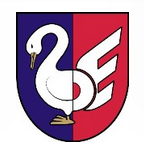 SPECYFIKACJA ISTOTNYCH WARUNKÓW ZAMÓWIENIA (SIWZ)INSTRUKCJE DLA WYKONAWCÓW (IDW)Rodzaj zamówienia:Roboty budowlaneTryb udzielanego zamówienia:Przetarg nieograniczonyZatwierdził:Wiesław Czyczerski - Burmistrz.................................................................................                               (data i podpis)Luty 2018 r.INSTRUKCJA DLA WYKONAWCYZAMAWIAJĄCYNazwa Zamawiającego:	Gmina ZbąszynekREGON:			970770557NIP: 				927-14-43-487Miejscowość			66-210 ZbąszynekAdres:				ul. Rynek 1Strona internetowa:		www.zbaszynek.plGodziny urzędowania:	poniedziałek 7:30 – 17:00, 				od wtorku do czwartku - w godzinach 7:30 – 15:30	piątek 7:30 - 14:00zwany w dalszej części „Zamawiającym” zaprasza do składania ofert w postępowaniu pod nazwą: Budowa hali sportowej w Zbąszynku wraz z infrastrukturą techniczną i zagospodarowaniem terenu 2.	TRYB UDZIELENIA ZAMÓWIENIA Postępowanie prowadzone jest zgodnie z ustawą z dnia 29.01.2004r. Prawo zamówień publicznych (tekst jedn.: Dz. U. z 2017r. poz. 1579 z późn. zm.), zwaną w dalszej części niniejszej specyfikacji „ustawą Pzp”.  Postępowanie prowadzone jest w trybie przetargu nieograniczonego o wartości szacunkowej zamówienia mniejszej od kwot określonych w przepisach wydanych na podstawie art. 11 ust. 8 ustawy Pzp (poniżej 5 225 000 euro)3.	OPIS PRZEDMIOTU ZAMÓWIENIA Przedmiotem zamówienia jest Budowa hali sportowej w Zbąszynku wraz z infrastrukturą techniczną i zagospodarowaniem terenu, zgodnie z posiadaną dokumentacją projektową, stanowiącą załącznik nr 7 do SIWZ. Zamawiający dopuszcza wprowadzenie nieistotnych zmian w dokumentacji projektowej oraz zastrzega sobie prawo akceptacji rozwiązań.Zamawiający nie przewiduje możliwości składania ofert częściowych. Przedmiotem zamówienia jest budowa pełnowymiarowej hali sportowej w Zbąszynku. W ramach projektu powstanie dwukondygnacyjny budynek hali wraz z zapleczem oraz infrastrukturą towarzyszącą (parkingi, ciągi piesze, zagospodarowanie terenu-zieleń), który stanowić będzie uzupełnienie pełnego zaplecza sportowego dla kompleksu sportowo-rekreacyjnego im. B. Niemca w Zbąszynku, (adres: Zbąszynek, ul. Sportowa 2, numery działek: 156/1,159/1,179,941 obręb Zbąszynek,307/2 obręb Kosieczyn).Zagospodarowanie terenu:Budynek hali sportowej zlokalizowany będzie na działce 156/1. Wejście do budynku odbywać się będzie od strony ul. Reymonta. Przy hali wybudowane zostaną 83 miejsca parkingowe, w tym 5 dla osób niepełnosprawnych (297,7m2). Parkingi oraz hala zostaną połączone bezpiecznym pieszym ciągiem komunikacyjnym (1.311,18m2). Obiekt hali zostanie dodatkowo ogrodzony. Teren przeznaczony pod budowę hali uzbrojony jest we wszystkie niezbędne media. Lokalizacja budynku wymaga rozbiórki istniejących pomieszczeń gospodarczych, wycinki drzew, nowych nasadzeń.Parametry budynku:Powierzchnia zabudowy-2.718,55m2,Powierzchnia całkowita-5.437,10m2,Powierzchnia użytkowa-3.375,00m2 w tym parter-2.462,36m2, piętro- 912,64m2,Kubatura-20.722,76m3,Wysokość-12,07m.Budynek hali zaprojektowano na rzucie prostokąta o wymiarach 68,05x43,75. Budynek pokryty będzie dachem dwuspadowym o nachyleniu 10%. Charakterystycznym elementem elewacji będzie wysunięta ściana frontowa, w której znajdować się będzie wejście do budynku.Podstawową funkcją projektowanego budynku będzie wielofunkcyjna sala sportowa z możliwością wydzielania otwartych stref do ćwiczeń lub treningów. Hala spełniać będzie wymagania normatywne dla obiektów, na których mogą odbywać się zawody rangi krajowej (wysokość nad boiskiem min.7m).Sala może spełniać również rolę sali widowiskowej.W skład budynku wejdzie:KONDYGNACJA I (2.462,36m2):1.Sala sportowa wielofunkcyjna o wymiarach w świetle ścian 44,26mx25,63m z możliwością podziału areny boiska na 3 boiska ćwiczebne (oddzielone kotarami), umożliwiająca uprawianie/rozgrywanie następujących dyscyplin/zawodów:-piłka ręczna (40mx20m),-piłka nożna (40mx20m),-koszykówka (28mx15m),-piłka siatkowa (18mx9m),-tenis (23,77mx10,97m),-badminton (13,4mx6,1m),-jazda i taniec na rolkach (40mx20m),-inne zawody o mniejszym wymiarze powierzchni boiska lub maty.Pomieszczenie będzie wyposażone w urządzenia sportowe, m.in:-bramki do piłki ręcznej,-siatki ochronne na okna,-kosze turniejowe, składane z regulacją wysokości,-kosze treningowe, stałe,-elektroniczna tablica wyników podświetlanych,-trybuny składane-3 rzędowe na 150 miejsc,-materace ochronne na słupy,-słupki do piłki siatkowej aluminiowe,-w podłodze zamontowane tuleje do słupków– z pierścieniami i deklami.2.Zaplecze szatniowe dla zawodników/trenujących składające się z 4 szatni – przebieralni (2 damskich i 2 męskich) z umywalniami i natryskami połączone wspólnym węzłem sanitarnym. W każdej szatni znajdować się będzie 18 szafek, 3 umywalki,4-5 prysznicy, 2 toalety z umywalkami. Ponadto przewidziano 2 pomieszczenia dla trenera/nauczyciela w-f również wyposażone w zaplecze sanitarne (łazienka z prysznicem).3.Zespół szatniowo-sanitarny składający się z ogólnodostępnej szatni okryć wierzchnich oraz ogólnodostępnych toalet i umywalni (damskiej i męskiej) oraz toalety dla niepełnosprawnych. Zaplecze stanowi element konstrukcyjny trybun stałych znajdujących się na piętrze.4.Informacja/kasa biletowa.5.Magazyn na sprzęt i urządzenia sportowe np. bramki, materace, piłki.6.Magazyny gospodarcze oraz pomieszczenia gospodarcze i porządkowe służące do przechowywania środków czystości i urządzeń czyszczących.7.Kotłownia gazowa.8.Cztery klatki schodowe oraz pomieszczenie windy.KONDYGNACJA II (912,64m2):1.Pomieszczenia biurowe- 2 pomieszczenia biurowe z zapleczem sanitarnym. Komunikacja z parterem poprzez wyodrębnioną klatkę schodową.2.Pomieszczenia hotelowe (260,06m2, koszty niekwalifikowalne)- 5 pokoi hotelowych (22 miejsca noclegowe) wraz z zapleczem socjalnym (łazienki z prysznicami) przeznaczonych głównie na potrzeby zapewnienia noclegu dla drużyn sportowych podczas organizowanych w przyszłości turniejów i zawodów. Komunikacja z parterem poprzez wyodrębnioną klatkę schodową.3.Salka fitness/ rozgrzewkowa.4.Trybuny stałe - 6 sektorów trybun stałych na 272 miejsca siedzące oraz 2 miejsca dla osób niepełnosprawnych Trybuny stałe będą zabezpieczone piłkochwytami. Dostępność widowni dla osób niepełnosprawnych zapewniono windą, a także poprzez 2 klatki schodowe z parteru. Pod trybunami zlokalizowany jest ogólnodostępny zespół szatniowo-sanitarny.5.Pomieszczenia techniczne oraz porządkowe (m.in. wentylatorownia, pomieszczenia gospodarcze).Zamawiający wymaga żeby przedmiot zamówienia był w całości dostosowany do potrzeb osób niepełnosprawnych, w tym ćwiczących osób niepełnosprawnych. Należy wykonać miejsca postojowe dla osób niepełnosprawnych oraz obniżenie krawężnika pomiędzy parkingiem a chodnikiem. Przed głównym wejściem do budynku znajdować się będzie pochylnia dla osób niepełnosprawnych oraz podjazd dla wózków podgrzewany zimą. Budynek wyposażony będzie w windę umożliwiającą sprawną i bezpieczną komunikację wewnątrz budynku. W budynku nie występują progi. Obiekt posiadać będzie toalety dostosowane do potrzeb osób niepełnosprawnych poruszających się na wózkach inwalidzkich. Wymiary kabin dźwigów, szerokości wejść do wszystkich pomieszczeń publicznych, wymiary korytarzy i specjalnie wydzielonych pomieszczeń sanitarnych dostosowane zostały do gabarytów standardowych wózków inwalidzkich. Zastosowano wyposażenie toalet i umywalni przeznaczonych dla niepełnosprawnych w specjalistyczne elementy uchwytów i armatury sanitarnej umożliwiające samodzielne korzystanie z tych pomieszczeń osobom o ograniczonych możliwościach poruszania się. Ponadto na widowni przewidziano wydzielone miejsca dla osób niepełnosprawnych.Projekt zamienny (na podstawie którego udzielane jest zamówienie) uwzględnia zmiany względem decyzji pozwolenia na budowę nr 376/2015 z dnia 27 października 2015 r. wydanej przez Starostę Świebodzińskiego.Wszędzie tam, gdzie w dokumentacji technicznej opisując przedmiot zamówienia wskazano znaki towarowe, patenty lub pochodzenie, Zamawiający traktuje je tylko i wyłącznie jako wskazanie przykładowe w celu ułatwienia określenia pożądanych parametrów i dopuszcza rozwiązania równoważne. Wykonawca wybuduje i odda do użytkowania przedmiot umowy w stanie wolnym od wad i usterek.  Zamawiający zaleca aby Wykonawcy przed złożeniem oferty dokonali wizji przyszłego terenu budowy.Zamieszczony wraz z SIWZ przedmiar robót stanowi jedynie materiał pomocniczy dla Wykonawców i nie stanowi podstawy do obliczenia ceny oferty. Wykonawcy nie będą przysługiwać żadne roszczenia z tytułu wykonania robót nie przewidzianych w przedmiarze, o ile wynikają z załączonej dokumentacji technicznej.Określenie przedmiotu zamówienia wg Wspólnego słownika zamówień publicznych (CPV):45212200 - 8 Roboty budowlane w zakresie budowy obiektów sportowych45000000 - 7 Roboty budowlane, 45200000 - 9 Roboty budowlane w zakresie wznoszenia kompletnych obiektów budowlanych lub ich części oraz roboty w zakresie inżynierii lądowej i wodnej,45231000 - 5 Roboty budowlane w zakresie budowy rurociągów, ciągów komunikacyjnych i linii energetycznych45232410 - 9 Roboty w zakresie kanalizacji ściekowej 45233200 - 1 Roboty w zakresie różnych nawierzchni 45300000 - 0 Roboty instalacyjne w budynkach45310000 - 3 Roboty instalacyjne elektryczne 45331100 - 7 Instalowanie centralnego ogrzewania45332000 - 3 Roboty instalacyjne wodne i kanalizacyjne45333000 - 0 Instalowanie urządzeń grzewczych, wentylacyjnych i klimatyzacyjnych; 45400000 - 1 Roboty wykończeniowe w zakresie obiektów budowlanych45430000 - 0 Pokrywanie podłóg i ścian.Wymagania dotyczące zatrudnienia przez Wykonawcę lub Podwykonawcę na podstawie umowy o pracę osób wykonujących wskazane przez zamawiającego czynności w zakresie realizacji zamówienia, których wykonanie polega na wykonywaniu pracy w sposób określony w art. 22 § 1* ustawy z dnia 26 czerwca 1974 r. – Kodeks pracy.1).	Zamawiający wymaga, aby wszystkie osoby realizujące przedmiot zamówienia w zakresie wykonywania robót budowlanych, które wykonywać będą czynności faktycznie związane z przedmiotem zamówienia opisane w SIWZ zostały zatrudnione na podstawie umowy o pracę.2).	Wykonawca lub podwykonawca zatrudni osoby, o których mowa w pkt. 1) co najmniej na okres realizacji zamówienia. W przypadku rozwiązania stosunku pracy przed zakończeniem tego okresu, zobowiązuje się do niezwłocznego zatrudnienia na to miejsce innej osoby. 3).	Wykonawca lub podwykonawca zobowiązany jest przedłożyć oświadczenie o spełnieniu obowiązku, o którym mowa w pkt. 4.1 - zgodnie z załącznikiem nr 8 do specyfikacji istotnych warunków zamówienia. 4.	OPIS CZĘŚCI ZAMÓWIENIA, JEŻELI ZAMAWIAJĄCY DOPUSZCZA SKŁADANIE OFERT CZĘŚCIOWYCHZamawiający nie dopuszcza składania ofert częściowych 5.	INFORMACJA O ZAMÓWIENIACH POLEGAJĄCYCH NA POWTÓRZENIU PODOBNYCH USŁUG LUB ROBÓT BUDOWLAYCHZamawiający nie przewiduje udzielenia zamówień, o których mowa w art. 67 ust. 1 pkt. 6 ustawy Prawo zamówień publicznych.6.	OPIS SPOSOBU PRZEDSTAWIANIA OFERT WARIANTOWYCH ORAZ MINIMALNE WARUNKI, JAKIM MUSZĄ ODPOWIADAĆ OFERTY WARIANTOWE, JEŻELI ZAMAWIAJĄCY DOPUSZCZA ICH SKŁADANIE Zamawiający nie dopuszcza składania ofert wariantowych.7.	INFORMACJA DOTYCZĄCA WALUT OBCYCH, W JAKICH MOGĄ BYĆ PROWADZONE ROZLICZENIA MIĘDZY ZAMAWIAJĄCYM A WYKONAWCĄ Rozliczenia między zamawiającym i wykonawcą będą prowadzone w PLN.8.	USTALENIA DOTYCZĄCE POWIERZENIE WYKONANIA CZĘŚCI ZAMÓWIENIA PODWYKONACOMZamawiający nie zastrzega obowiązku osobistego wykonania przez wykonawcę kluczowych części zamówienia.Wykonawca zobowiązany jest do wskazania w ofercie tej części zamówienia, której realizację powierzy podwykonawcy. W przypadku braku powyższych informacji, zamawiający uzna, iż wykonawca będzie realizował zamówienie osobiście (siłami własnymi) bez udziału podwykonawcy.Pozostałe wymagania dotyczące podwykonawstwa zawiera  załącznik nr 6 – Istotne warunki umowy (wzór).9.	TERMIN WYKONANIA ZAMÓWIENIA1.	Zamawaiający wymaga, by Wykonawca realizował zadanie do dnia 30 października  2019 roku.2. Do czasu podpisania umowy wybrany Wykonawca zobowiązany jest przedstawić szczegółowy harmonogram prac.10.	WARUNKI UDZIAŁU W POSTĘPOWANIU ORAZ PODSTAWY WYKLUCZENIA WYKONAWCY 1.	O udzielenie zamówienia mogą ubiegać się wykonawcy, którzy nie podlegają wykluczeniu postępowania na podstawie art. 24 ust. 1 i ust. 2 ustawy Pzp oraz którzy spełniają warunki zawarte wart. 22 ust. 1 ustawy Pzp oraz spełniają minimalne warunki udziału w postępowaniu umożliwiające realizację zamówienia na odpowiednim poziomie, dotyczące:	1)	kompetencji lub uprawnień do prowadzenia określonej działalności zawodowej, o ile wynika to z odrębnych przepisów;		Zamawiający nie określa warunków udziału w postępowaniu w tym zakresie. 	2)	sytuacji ekonomicznej lub finansowej:a) Warunek ten zostanie spełniony, jeżeli Wykonawca wykaże, że posiada środki finansowe lub zdolność kredytową w wysokości nie mniejszej niż 2.000.000,00 zł (słownie: dwa miliony złotych 00/100). Wykonawcy wspólnie ubiegający się o udzielenie zamówienia mogą spełniać ten warunek razem.b) Warunek ten zostanie spełniony, jeżeli Wykonawca wykaże, że jest ubezpieczony od  odpowiedzialności cywilnej w zakresie prowadzonej działalności związanej
z przedmiotem umowy na sumę gwarancyjną nie niższą niż 2.000.000 zł (słownie: 
2 miliony złotych 00/100). Wykonawcy wspólnie ubiegający się o udzielenie zamówienia mogą spełniać ten warunek razem.	3)	zdolności technicznej lub zawodowej:Kwalifikacje zawodowe wykonawcy lub osób skierowanych przez wykonawcę do realizacji zamówieniaZamawiający nie określa warunków udziału w postępowaniu w tym zakresie. Doświadczenie wykonawcy lub osób skierowanych przez wykonawcę do realizacji zamówieniaWarunek ten zostanie spełniony, jeżeli Wykonawca wykaże, że w ciągu ostatnich 5 lat przed upływem terminu składania ofert, a jeżeli okres prowadzenia działalności jest krótszy – w tym okresie wykonał minimum 2 zadania  porównywalne z przedmiotem zamówienia tj. polegające na budowie obiektów kubaturowych o wartości (brutto) nie mniejszej niż 5 milionów złotych, poparte dokumentami (dowodami) potwierdzającymi, że roboty zostały wykonane w sposób należyty zgodnie z zasadami sztuki budowlanej i prawidłowo ukończone (np. poświadczenie). 2.	Wykonawca może w celu potwierdzenia spełniania warunków udziału w postępowaniu  polegać na zdolnościach technicznych lub zawodowych lub sytuacji finansowej lub ekonomicznej innych podmiotów, niezależnie od charakteru prawnego łączących go z nimi stosunków prawnych. Wykonawca, który polega na zdolnościach lub sytuacji innych podmiotów musi udowodnić zamawiającemu, że realizując zamówienie będzie dysponował niezbędnymi zasobami tych podmiotów, w szczególności przedstawiając zobowiązanie tych podmiotów do oddania mu do dyspozycji niezbędnych zasobów na potrzeby realizacji zamówienia.  W odniesieniu do warunków dotyczących wykształcenia, kwalifikacji zawodowych lub doświadczenia, wykonawcy mogą polegać na zdolnościach innych podmiotów, jeśli podmioty te zrealizują roboty budowlane, do realizacji których te zdolności są wymagane. 3.	Wykonawca, który polega na sytuacji finansowej lub ekonomicznej innych podmiotów, odpowiada solidarnie z podmiotem, który zobowiązał się do udostępnienia zasobów, za szkodę poniesiona przez zamawiającego powstałą wskutek nieudostępnienia tych zasobów, chyba że za nieudostępnienie zasobów nie ponosi winy.4.	O udzielenie zamówienia mogą ubiegać się wykonawcy, którzy nie podlegają wykluczeniu z postępowania o udzielenie zamówienia publicznego:	a)	na podstawie art. 24 ust. 1 pkt 12-23 ustawy Prawo zamówień publicznych,	b)	na podstawie art. 24 ust. 5 pkt 1 ustawy Prawo zamówień, publicznych, zgodnie z którym zamawiający wyklucza z postępowania wykonawcę, w stosunku do którego otwarto likwidację, w zatwierdzonym przez sąd układzie w postępowaniu restrukturyzacyjnym jest przewidziane zaspokojenie wierzycieli przez likwidację jego majątku lub sąd zarządził likwidację jego majątku w trybie art. 332 ust. 1 ustawy z dnia 15 maja 2015 r. - Prawo restrukturyzacyjne (Dz. U. poz. 978, z późn. zm.) lub którego upadłość ogłoszono, z wyjątkiem wykonawcy, który po ogłoszeniu upadłości zawarł układ zatwierdzony prawomocnym postanowieniem sądu, jeżeli układ nie przewiduje zaspokojenia wierzycieli przez likwidację majątku upadłego, chyba że sąd zarządził likwidację jego majątku w trybie art. 366 ust. 1 ustawy z dnia 28 lutego 2003 r. - Prawo upadłościowe (Dz. U. z 2015 r. poz. 233, z późn. zm.).5.	W przypadku polegania na zdolnościach technicznych lub zawodowych lub sytuacji finansowej lub ekonomicznej innego podmiotu, podmiot ten nie może podlegać wykluczeniu  z postępowania na podstawie art. 24 ust. 1 pkt 13-23  i ust. 5 pkt 1  ustawy Prawo zamówień publicznych.6.	W przypadku wykonawców wspólnie ubiegających się o udzielenie zamówienia, każdy z wykonawców nie może podlegać wykluczeniu z postępowania na podstawie art. 24 ust. 1 pkt 12-23 i ust. 5 pkt 1 ustawy Prawo zamówień publicznych.7.	Wykonawca, który podlega wykluczeniu na podstawie art. 24 ust. 1 pkt 13 i 14 oraz pkt 16–20 ustawy Prawo zamówień publicznych, może przedstawić dowody na to, że podjęte przez niego środki są wystarczające do wykazania jego rzetelności, w szczególności udowodnić naprawienie szkody wyrządzonej przestępstwem lub przestępstwem skarbowym, zadośćuczynienie pieniężne za doznaną krzywdę lub naprawienie szkody, wyczerpujące wyjaśnienie stanu faktycznego oraz współpracę z organami ścigania oraz podjęcie konkretnych środków technicznych, organizacyjnych i kadrowych, które są odpowiednie dla zapobiegania dalszym przestępstwom lub przestępstwom skarbowym lub nieprawidłowemu postępowaniu wykonawcy. Przepisu zdania pierwszego nie stosuje się, jeżeli wobec wykonawcy, będącego podmiotem zbiorowym, orzeczono prawomocnym wyrokiem sądu zakaz ubiegania się o udzielenie zamówienia oraz nie upłynął określony w tym wyroku okres obowiązywania tego zakazu. Wykonawca nie podlega wykluczeniu, jeżeli zamawiający, uwzględniając wagę i szczególne okoliczności czynu wykonawcy, uzna za wystarczające dowody przedstawione zgodnie z  powyższymi postanowieniami.8.	W przypadkach, o których mowa w art. 24 ust. 4 pkt 19 ustawy Prawo zamówień publicznych, przed wykluczeniem wykonawcy, zamawiający zapewnia temu wykonawcy możliwość udowodnienia, że jego udział w przygotowaniu postępowania o udzielenie zamówienia nie zakłóci konkurencji.9.	Wykonawca, który nie wykaże, iż spełnia wszystkie warunki określone w pkt 10.1.  SIWZ lub nie wykaże braku podstaw do wykluczenia, o których mowa w pkt 10.4. SIWZ zostanie wykluczony z udziału w postępowaniu. Ofertę wykonawcy wykluczonego uznaje się za odrzuconą.OŚWIADCZENIA I DOKUMETY POTWIERDZAJĄCE SPEŁNIENIE WARUNKÓW UDZIAŁU W POSTĘPOWNIU ORAZ BRAKU PODSTAW DO WYKLUCZENIA Wykonawca do oferty dołącza aktualne na dzień składania ofert oświadczenie, że wykonawca spełnia warunki udziału w postępowaniu, o których mowa w pkt 10.1 SIWZ, w zakresie wskazanym przez zamawiającego we wzorze stanowiącym załącznik nr 2 do SIWZ.2.	Wykonawca do oferty dołącza aktualne na dzień składania ofert oświadczenie, że wykonawca nie podlega wykluczeniu z udziału w postępowaniu, na podstawie przesłanek określonych w pkt 10.4 SIWZ w zakresie wskazanym przez zamawiającego we wzorze stanowiącym załącznik nr 3 do SIWZ.3.	W przypadku wspólnego ubiegania się o zamówienie przez wykonawców oświadczenia, o którym mowa w pkt 11.1 oraz 11.2 SIWZ składa każdy z wykonawców wspólnie ubiegających się o zamówienie. Oświadczenie to ma potwierdzać spełnianie warunków udziału w postępowaniu, brak podstaw wykluczenia w zakresie, w którym każdy z wykonawców wykazuje spełnianie warunków udziału w postępowaniu oraz brak podstaw wykluczenia. 4.	Wykonawca, który powołuje się na zasoby innych podmiotów na zasadach określonych w art. 22a ustawy Prawo zamówień publicznych zamieszcza informacje o tych podmiotach w oświadczeniach, o którym mowa w pkt 11.1 oraz 11.2 SIWZ.5.	Wykonawca, który zamierza powierzyć wykonanie części zamówienia podwykonawcom zamieszcza informacje o tych podmiotach w oświadczeniach, o którym mowa w pkt 11.1 oraz 11.2 SIWZ.Zamawiający informuje, że w przedmiotowym postępowaniu zostanie zastosowana procedura wynikająca z art. 24aa ustawy (tzw. procedura odwrócona). Oznacza to, że zamawiający najpierw dokona oceny ofert, a następnie zbada, czy wykonawca, którego oferta została oceniona jako najkorzystniejsza, nie podlega wykluczeniu oraz spełnia warunki udziału w postępowaniu. Zamawiający wezwie Wykonawcę, którego oferta została oceniona, jako najkorzystniejsza do złożenia w wyznaczonym terminie, nie krótszym niż 5 dni, aktualnych na dzień złożenia następujących dokumentów potwierdzających spełnianie warunków udziału w postępowaniu oraz brak podstaw do wykluczenia wykonawcy z udziału w postępowaniu:W celu potwierdzenia, spełnienia warunku dotyczącego zdolności technicznej lub zawodowej określonego w pkt. 10.1.3)  SIWZ Zamawiający żąda od Wykonawcy:wykazu robót budowlanych wykonanych nie wcześniej niż w okresie ostatnich 5 lat przed upływem terminu składania ofert, a jeżeli okres prowadzenia działalności jest krótszy - w tym okresie, wraz z podaniem ich rodzaju, wartości, daty, miejsca wykonania i podmiotów, na rzecz których roboty te zostały wykonane, z załączeniem dowodów określających czy te roboty budowlane zostały wykonane należycie, w szczególności informacji o tym czy roboty zostały wykonane zgodnie z przepisami prawa budowlanego i prawidłowo ukończone; wzór wykazu stanowi załącznik nr 4 do SIWZDowodami, o których mowa powyżej, są referencje bądź inne dokumenty wystawione przez podmiot, na rzecz którego roboty budowlane były wykonywane, a jeżeli z uzasadnionej przyczyny o obiektywnym charakterze wykonawca nie jest w stanie uzyskać tych dokumentów - inne dokumenty.W celu potwierdzenia warunku dotyczącego  sytuacji ekonomicznej lub finansowej określonego w pkt 10.1.2) SIWZ Zamawiający żąda od Wykonawcy:informacji banku lub spółdzielczej kasy oszczędnościowo - kredytowej, potwierdzającej wysokość posiadanych środków finansowych lub zdolność kredytową Wykonawcy, nie wcześniej niż 1 miesiąc przed upływem terminu składania ofert,dokumentów potwierdzających, że wykonawca jest ubezpieczony od odpowiedzialności cywilnej w zakresie prowadzonej działalności związanej z przedmiotem zamówienia na sumę gwarancyjną określoną przez zamawiającego.Jeżeli z uzasadnionej przyczyny wykonawca nie może złożyć dokumentów dotyczących sytuacji finansowej lub ekonomicznej wymaganych przez zamawiającego, może złożyć inny dokument, który w wystarczający sposób potwierdza spełnianie opisanego przez zamawiającego warunku udziału w postępowaniu.  W celu potwierdzenia braku postaw wykluczenia wykonawcy z udziału w postępowaniu zamawiający żąda od wykonawcy: d)	zaświadczenia właściwego naczelnika urzędu skarbowego potwierdzającego, że wykonawca nie zalega z opłacaniem podatków, wystawionego nie wcześniej niż 3 miesiące przed upływem terminu składania ofert, lub innego dokumentu potwierdzającego, że wykonawca zawarł porozumienie z właściwym organem podatkowym w sprawie spłat tych należności wraz z ewentualnymi odsetkami lub grzywnami, w szczególności uzyskał przewidziane prawem zwolnienie, odroczenie lub rozłożenie na raty zaległych płatności lub wstrzymanie w całości wykonania decyzji właściwego organu,e)	zaświadczenia właściwej terenowo jednostki organizacyjnej Zakładu Ubezpieczeń Społecznych lub Kasy Rolniczego Ubezpieczenia Społecznego albo innego dokumentu potwierdzającego, że wykonawca nie zalega z opłacaniem składek na ubezpieczenia społeczne lub zdrowotne, wystawionego nie wcześniej niż 3 miesiące przed upływem terminu składania ofert, lub innego dokumentu potwierdzającego, że wykonawca zawarł porozumienie z właściwym organem w sprawie spłat tych należności wraz z ewentualnymi odsetkami lub grzywnami, w szczególności uzyskał przewidziane prawem zwolnienie, odroczenie lub rozłożenie na raty zaległych płatności lub wstrzymanie w całości wykonania decyzji właściwego organu,7.	Zamawiający wymaga by Wykonawca wraz z w/w dokumentami potwierdzającymi spełnianie warunków udziału w postępowaniu oraz brak podstaw do wykluczenia wykonawcy z udziału w postępowaniu złożył oświadczenie dotyczące zatrudnienia przez wykonawcę lub podwykonawcę na podstawie umowy o pracę osób wykonujących wskazane przez zamawiającego czynności w zakresie realizacji zamówienia, których wykonanie polega na wykonywaniu pracy w sposób określony w art. 22 § 1* ustawy z dnia 26 czerwca 1974 r. – Kodeks pracy – wzór oświadczenia stanowi - załącznik nr 8 do SIWZ.8.	Wykonawca w terminie 3 dni od dnia zamieszczenia na stronie internetowej zamawiającego informacji, o której mowa w art. 86 ust. 5 ustawy Prawo zamówień publicznych, jest zobowiązany przekazać zamawiającemu oświadczenie o przynależności lub braku przynależności do tej samej grupy kapitałowej, o której mowa w art. 24 ust. 1 pkt 23 ustawy Prawo zamówień publicznych – wzór oświadczenia stanowi załącznik nr 5 do SIWZ. W przypadku, gdy wykonawca należy do tej samej grupy kapitałowej wraz ze złożeniem oświadczenia, wykonawca może przedstawić dowody, że powiązania z innym wykonawcą nie prowadzą do zakłócenia konkurencji w postępowaniu o udzielenie zamówienia. Obowiązek ten w pełni obciąża wykonawcę.W przypadku, gdy wykonawca wykazując spełnianie warunków, o których mowa w art. 22 ust. 1 pkt 2 ustawy Prawo zamówień publicznych polega na zdolnościach lub sytuacji innych podmiotów na zasadach określonych w art. 22a ustawy Prawo zamówień publicznych, zamawiający wymaga złożenia przez wykonawcę dokumentów, które określają w szczególności:- zakres dostępnych wykonawcy zasobów innego podmiotu,- sposób wykorzystania zasobów innego podmiotu przez wykonawcę przy wykonywaniu zamówienia publicznego,- zakres i okres udziału innego podmiotu przy wykonywaniu zamówienia publicznego,- czy podmiot, na zdolnościach którego wykonawca polega w odniesieniu do warunków udziału w postępowaniu dotyczących kwalifikacji zawodowych lub doświadczenia zrealizuje roboty budowlane, których wskazane zdolności dotyczą.Wykonawca, który polega na zdolnościach lub sytuacji innych podmiotów na zasadach określonych w art. 22a ustawy Prawo zamówień publicznych, zobowiązany jest do złożenia dokumentów dotyczących tych podmiotów określonych w pkt 11.6 lit. d, e SIWZ. W przypadku wykonawców wspólnie ubiegających się o udzielenie zamówienia, każdy z wykonawców składających ofertę wspólną musi złożyć dokumenty, o których mowa w pkt 11.6 lit. d, e oraz pkt  11.8 SIWZ. Pozostałe dokumenty będą traktowane jako wspólne.Jeżeli wykonawca ma siedzibę lub miejsce zamieszkania poza terytorium Rzeczypospolitej Polskiej zamiast dokumentów, o których mowa w pkt 11.6 lit. d, e SIWZ składa dokument lub dokumenty wystawione w kraju, w którym wykonawca ma siedzibę lub miejsce zamieszkania, potwierdzające, że nie zalega z opłacaniem podatków, opłat, składek na ubezpieczenie społeczne lub zdrowotne albo że zawarł porozumienie z właściwym organem w sprawie spłat tych należności wraz z ewentualnymi odsetkami lub grzywnami, w szczególności uzyskał przewidziane prawem zwolnienie, odroczenie lub rozłożenie na raty zaległych płatności lub wstrzymanie w całości wykonania decyzji właściwego organu, - dokument powinien być wystawiony nie wcześniej niż 3 miesiące przed upływem terminu składania ofert,Jeżeli w kraju, w którym wykonawca ma siedzibę lub miejsce zamieszkania ma osoba, której dokument dotyczy, nie wydaje się dokumentów, o których mowa wyżej, zastępuje się je dokumentem zawierającym odpowiednio oświadczenie wykonawcy, ze wskazaniem osoby albo osób uprawnionych do jego reprezentacji, lub oświadczenie osoby, której dokument ma dotyczyć, złożone przed notariuszem lub przed organem sądowym, administracyjnym albo organem samorządu zawodowego lub gospodarczego właściwym ze względu na siedzibę lub miejsce zamieszkania wykonawcy lub miejsce zamieszkania tej osoby. Zapisy dotyczące terminu wystawienia dokumentów stosuje się odpowiednio.Poświadczenia za zgodność z oryginałem dokonuje odpowiednio wykonawca, podmiot, na którego zdolnościach lub sytuacji polega  wykonawca, wykonawcy wspólnie ubiegający się o udzielenie zamówienia publicznego w zakresie dokumentów, które każdego z nich dotyczą.   Wykonawca nie jest zobowiązany do złożenia oświadczeń lub dokumentów, o których mowa w pkt 11.6 SIWZ, jeżeli zamawiający posiada oświadczenia lub dokumenty dotyczące tego wykonawcy lub może je uzyskać za pomocą bezpłatnych i ogólnodostępnych baz danych, w szczególności rejestrów publicznych w rozumieniu ustawy z dnia 17 lutego 2005r. o informatyzacji działalności podmiotów realizujących zadania publiczne (Dz. U. z 2014r. poz. 1114 oraz z 2016r. poz. 352).  W takim przypadku wykonawca jest zobowiązany do wskazania zamawiającemu oświadczeń lub dokumentów, o których mowa w pkt 11.6 SIWZ, które znajdują się w posiadaniu zamawiającego, a w przypadku wskazania dostępności oświadczeń lub dokumentów w formie elektronicznej, do wskazania zamawiającemu adresów internetowych ogólnodostępnych i bezpłatnych baz danych, z których zamawiający może samodzielnie pobrać wskazane przez wykonawcę oświadczenia i dokumenty. Dokumenty sporządzone w języku obcym są składane wraz z tłumaczeniem na język polski. W przypadku wskazania przez wykonawcę dostępności dokumentów w sposób, o którym mowa w pkt 11.13 SIWZ, zamawiający może żądać od wykonawcy przedstawienia tłumaczenia na język polski wskazanych przez wykonawcę i pobranych samodzielnie przez zamawiającego dokumentów.12. 		INFORMACJA O SPOSOBIE POROZUMIEWANIA SIĘ ZAMAWIAJĄCEGO Z WYKONAWCAMI 1. Dane teleadresowe:Nazwa Zamawiającego:	Gmina ZbąszynekREGON:			970770557NIP: 				927-14-43-487Miejscowość			66-210 ZbąszynekAdres:				ul. Rynek 1Strona internetowa:		www.zbaszynek.plGodziny urzędowania:	poniedziałek 7:30 – 17:00, od wtorku do czwartku - w godzinach 
7:30 – 15:30, piątek 7:30 - 14:00Tel.: 				68 38 49 140 Fax:				68 38 49 484email:				urzad@zbaszynek.pl	Osobą uprawnioną do porozumiewania się z wykonawcami jest: Piotr Spychała2. Oświadczenia, wnioski, zawiadomienia oraz informacje zamawiający i wykonawca przekazują pisemnie.3.	Zamawiający dopuszcza porozumiewanie się za pomocą faksu lub drogą elektroniczną przy przekazywaniu następujących dokumentów:pytania dotyczące treści SIWZ,wniosek o wyjaśnienie dotyczące oświadczeń i dokumentów, o których mowa w art. 25 ust. 1 ustawy oraz odpowiedź wykonawcy,wniosek o wyjaśnienie treści oferty oraz odpowiedź wykonawcy,wezwanie kierowane do wykonawców na podstawie art. 26 ust. 3 ustawy,informacja o poprawieniu omyłek w ofercie,informacja o braku zgody wykonawcy na poprawienie omyłek  polegających na niezgodności oferty ze specyfikacją istotnych warunków zamówienia,wniosek zamawiającego o wyrażenie zgody na przedłużenie terminu związania ofertą oraz odpowiedź wykonawcy,zawiadomienie o wyborze najkorzystniejszej oferty, o wykonawcach, którzy zostali z postępowania wykluczeni i wykonawcach, których oferty zostały odrzucone,zawiadomienie o unieważnieniu postępowania,zawiadomienie o terminie podpisania umowy,zawiadomienie zamawiającego o wniesieniu odwołania,zawiadomienie wykonawców o wniesieniu odwołania,informacja wykonawcy o przystąpieniu do podstępowania  odwoławczego.4.	Jeżeli zamawiający lub wykonawca przekazują oświadczenia, wnioski, zawiadomienia oraz informacje faksem lub drogą elektroniczną, każda ze stron na żądanie drugiej niezwłocznie potwierdza fakt ich otrzymania. W przypadku braku potwierdzenia otrzymania wiadomości przez wykonawcę, zamawiający przyjmuje domniemanie, że dokumenty wysłane na numer faksu lub e-maila podany przez wykonawcę zostało mu doręczone w sposób umożliwiający zapoznanie się wykonawcy z treścią pisma.5.	Postępowanie odbywa się w języku polskim w związku z tym wszelkie pisma, dokumenty, oświadczenia itp. składane w trakcie postępowania między zamawiającym a wykonawcami muszą być sporządzone w języku polskim.13.	OPIS SPOSOBU UDZIELANIA WYJAŚNIEŃ DOTYCZĄCYCH TREŚCI SPECYFIKACJI ISTOTNYCH WARUNKÓW ZAMÓWIENIA Wykonawca może zwrócić się do zamawiającego o wyjaśnienie treści specyfikacji istotnych warunków zamówienia. Zamawiający niezwłocznie udzieli wyjaśnień, jednak nie później niż na 2 dni przed upływem terminu składania ofert pod warunkiem, że wniosek o wyjaśnienie treści specyfikacji istotnych warunków zamówienia wpłynął do zamawiającego nie później niż do końca dnia, w którym upływa połowa wyznaczonego terminu  składania ofert. Jeżeli wniosek o wyjaśnienie treści specyfikacji istotnych warunków zamówienia wpłynął po upływie terminu składania wniosku, zamawiający może udzielić wyjaśnień albo pozostawić wniosek bez rozpoznania.Treść zapytań wraz z wyjaśnieniami zamawiający, bez ujawniania źródła zapytania, udostępnia na stronie internetowej: www.zbaszynek.pl. W uzasadnionych przypadkach zamawiający może przed upływem terminu składania ofert zmienić treść specyfikacji istotnych warunków zamówienia. Dokonaną zmianę specyfikacji istotnych warunków zamówienia zamawiający udostępnia na stronie internetowej zamawiającego. Każda wprowadzona zmiana staje się integralną częścią specyfikacji istotnych warunków zamówienia.Zamawiający przedłuży termin składania ofert, jeżeli w wyniku zmiany treści specyfikacji istotnych warunków zamówienia niezbędny jest dodatkowy czas na wprowadzenie zmian w ofertach. Informacje o przedłużeniu terminu składania ofert zamawiający udostępnia na stronie internetowej.Przedłużenie terminu składania ofert nie wpływa na bieg terminu składania wniosku o wyjaśnienie.Zamawiający nie przewiduje zorganizowania zebrania informacyjnego wykonawców. 14.	WYMAGANIA DOTYCZĄCE WADIUMWykonawca ubiegający się o udzielenie zamówienia jest zobowiązany do wniesienia wadium w wysokości 50.000 zł (słownie: pięćdziesiąt tysięcy złotych).Wykonawca zobowiązany jest wnieść wadium przed upływem terminu składania ofert.Wadium może być wnoszone w jednej lub kilku następujących formach wybranych przez wykonawcę:pieniądzu,poręczeniach bankowych lub poręczeniach spółdzielczej kasy oszczędnościowo – kredytowej z tym, że poręczenie kasy jest zawsze poręczeniem pieniężnym,gwarancjach bankowych,gwarancjach ubezpieczeniowych,poręczeniach udzielanych przez podmioty, o których mowa w art. 6 b ust. 5 pkt 2 ustawy z dnia 9 listopada 2000 r. o utworzeniu Polskiej Agencji Rozwoju Przedsiębiorczości (Dz. U. nr 109, poz. 1158 z późn. zm.).Uwaga W przypadku składania przez wykonawcę wadium w formie gwarancji, gwarancja powinna być sporządzona zgodnie z obowiązującym prawem i winna zawierać następujące elementy:nazwa dającego zlecenie udzielenia gwarancji (wykonawcy), beneficjenta gwarancji (zamawiającego), gwaranta (banku lub instytucji ubezpieczeniowej udzielających gwarancji) oraz wskazanie ich siedzib,określenie wierzytelności, która ma być zabezpieczona gwarancją,kwotę gwarancji,termin ważności gwarancji,bezwarunkowe zobowiązanie gwaranta do zapłacenia kwoty gwarancji na pierwsze pisemne żądanie zamawiającego w przypadkach określonych w art.46 ust. 4a i 5 ustawy Prawo zamówień publicznych.Wadium wnoszone w pieniądzu należy wpłacić przelewem na konto zamawiającego nr
49 9660 0007 00101710 2000 0060 z dopiskiem „Wpłata wadium – hala sportowa”. Kopię przelewu należy załączyć do oferty.W przypadkach, gdy wadium wnoszone jest w formach innych niż pieniądz, wykonawca składa oryginał dokumentu wadium wraz z ofertą.Wykonawca zobowiązany jest zabezpieczyć ofertę wadium na cały okres związania ofertą.Zamawiający zwraca wadium wszystkim wykonawcom niezwłocznie po wyborze oferty najkorzystniejszej lub unieważnieniu postępowania, z wyjątkiem wykonawcy, którego oferta została wybrana jako najkorzystniejsza, z zastrzeżeniem pkt 14.8 i 14.9  SIWZ.Zamawiający zatrzymuje wadium wraz z odsetkami, jeżeli wykonawca w odpowiedzi na wezwanie, o którym mowa w art. 26 ust. 3 i 3a ustawy Prawo zamówień publicznych, z przyczyn leżących po jego stronie, nie złożył oświadczeń lub dokumentów potwierdzających okoliczności, o których mowa w art. 25 ust. 1 ustawy Prawo zamówień publicznych, oświadczenia o którym mowa w art. 25 a ust. 1 ustawy Prawo zamówień publicznych, pełnomocnictw lub nie wyraził zgody na poprawienie omyłki, o której mowa w art. 87 ust. 2 pkt 3 ustawy Prawo zamówień publicznych, co powodowało brak możliwości wybrania oferty złożonej przez wykonawcę jako najkorzystniejszej.Zamawiający zatrzymuje wadium wraz z odsetkami, jeżeli wykonawca, którego oferta została wybrana: odmówił podpisania umowy w sprawie zamówienia publicznego na warunkach określonych w ofercie,nie wniósł wymaganego zabezpieczenia należytego wykonania umowy,zawarcie umowy w sprawie zamówienia publicznego stało się niemożliwe z przyczyn leżących po stronie wykonawcy.Wykonawcy, którego oferta została wybrana jako najkorzystniejsza, zamawiający zwraca wadium niezwłocznie po zawarciu umowy w sprawie zamówienia publicznego oraz wniesieniu zabezpieczenia należytego wykonania umowy, jeżeli jego wniesienia żądano.Zamawiający zwraca niezwłocznie wadium na wniosek wykonawcy, który wycofał ofertę przed upływem terminu składania ofert.Zamawiający żąda ponownego wniesienia wadium przez wykonawcę, któremu zwrócono wadium na podstawie pkt 14.7 SIWZ, jeżeli w wyniku rozstrzygnięcia odwołania jego oferta została wybrana jako najkorzystniejsza. Wykonawca wnosi wadium w terminie określonym przez zamawiającego.Jeżeli wadium wniesiono w pieniądzu, zamawiający zwróci je wraz z odsetkami wynikającymi z umowy rachunku bankowego, na którym było ono przechowywane, pomniejszone o koszty prowadzenia rachunku oraz prowizji bankowej za przelew pieniędzy na rachunek bankowy wskazany przez wykonawcę. 15. 	TERMIN ZWIĄZANIA OFERTĄ Wykonawca jest związany ofertą przez okres 30 dni. Bieg terminu związania ofertą rozpoczyna się wraz z upływem terminu składania ofert.Wykonawca samodzielnie lub na wniosek zamawiającego może przedłużyć termin związania ofertą z tym, że zamawiający może tylko raz, co najmniej na 3 dni przed upływem terminu związania ofertą, zwrócić się do wykonawców o wyrażenie zgody na przedłużenie tego terminu o oznaczony okres, nie dłuższy niż 60 dni.Przedłużenie terminu związania ofertą jest dopuszczalne tylko z jednoczesnym przedłużeniem okresu ważności wadium albo, jeżeli nie jest to możliwe, z wniesieniem nowego wadium na przedłużony okres związania ofertą. Jeżeli przedłużenie terminu związania ofertą dokonywane jest po wyborze oferty najkorzystniejszej, obowiązek wniesienia nowego wadium lub jego przedłużenia dotyczy jedynie wykonawcy, którego oferta została wybrana jako najkorzystniejsza. Oferta wykonawcy, który nie wyraził zgody na przedłużenie okresu związania ofertą zostanie odrzucona. 16. 	OPIS SPOSOBU PRZYGOTOWANIA OFERTOfertę należy sporządzić wypełniając formularz oferty, którego wzór stanowi załącznik nr 1 do SIWZ.Do oferty należy załączyć:aktualne na dzień składania ofert oświadczenie, że wykonawca spełnia warunki udziału w postępowaniu, o których mowa w pkt 10.1 SIWZ, w zakresie wskazanym przez zamawiającego we wzorze stanowiącym załącznik nr 2  do SIWZ.aktualne na dzień składania ofert oświadczenie, że wykonawca nie podlega wykluczeniu z udziału w postępowaniu, na podstawie przesłanek określonych w pkt 10.4 SIWZ w zakresie wskazanym przez zamawiającego we wzorze stanowiącym załącznik nr 3 do SIWZ.oryginał dokumentu potwierdzającego wniesienie wadium, a przypadku wniesienia wadium w pieniądzu dowód wpłacenia wadium.pełnomocnictwo, o ile umocowanie prawne do reprezentacji wykonawcy nie wynika z przepisów prawa lub dokumentów rejestrowych.  	UWAGA: Pełnomocnictwo należy złożyć w oryginale lub notarialnie poświadczonej kopii.Oferta musi być złożona, pod rygorem nieważności, w formie pisemnej, w języku polskim. Każdy wykonawca może złożyć tylko jedną ofertę.Zamawiający nie dopuszcza możliwości złożenia oferty w formie elektronicznej lub faksem.Oferta musi być podpisana przez osobę lub osoby uprawnione do reprezentowania wykonawcy. Podpis winien zawierać czytelne imię i nazwisko bądź pieczątkę imienną oraz podpis lub parafę. W przypadku, gdy ofertę podpisuje osoba nieuprawniona do reprezentacji wykonawcy na podstawie załączonych dokumentów, do oferty należy dołączyć stosowne pełnomocnictwo.W przypadku, gdy wykonawca dołącza kopię dokumentu, kopia tego dokumentu musi być poświadczona za zgodność z oryginałem. Poświadczenie powinno zawierać sformułowanie „za zgodność z oryginałem”, pieczątkę imienną osoby lub osób uprawnionych do reprezentowania oraz podpis lub parafę, a w przypadku braku imiennej pieczątki czytelny podpis zawierający imię i nazwisko.		Przez kopię potwierdzoną za zgodność z oryginałem należy rozumieć: kopię dokumentu zawierającą klauzulę "za zgodność z oryginałem" umieszczoną na każdej stronie dokumentu wraz z datą i czytelnymi podpisami osób uprawnionych do potwierdzania dokumentów za zgodność z oryginałem, lub kopię dokumentu zawierającą na jednej ze stron dokumentu klauzulę "za zgodność z oryginałem od strony 1 do strony ..." wraz z datą i czytelnymi podpisami osób uprawnionych do potwierdzania dokumentów za zgodność z oryginałem. W celu czytelnego zamieszczenia odpowiedniej ilości informacji, wzory załączników można dopasować do indywidualnych potrzeb, zachowując jednak brzmienie ich wzorcowej treści.Ewentualne poprawki w tekście oferty muszą być parafowane własnoręcznie przez osobę lub osoby uprawnione do reprezentowania wykonawcy.Wykonawca może zastrzec pisemnie, które informacje stanowią tajemnicę przedsiębiorstwa w rozumieniu przepisów ustawy o zwalczaniu nieuczciwej konkurencji (Dz. U. z 2003 r., Nr 153, poz. 1503 z późn. zm.)  i nie mogą być udostępniane innym wykonawcom. Nazwy dokumentów w ofercie stanowiące zastrzeżoną tajemnicę przedsiębiorstwa powinny być w wykazie załączników graficznie wyróżnione, tj.: spięte i włożone w oddzielną nieprzeźroczystą okładkę, specjalnie opisane na okładce, wewnątrz okładki winien być spis zawartości podpisany przez wykonawcę.UWAGA: Stosowne zastrzeżenie, co do tajemnicy przedsiębiorstwa, wykonawca winien złożyć na „Formularzu ofertowym”. W sytuacji zastrzeżenia części oferty, jako tajemnicy przedsiębiorstwa, wykonawca zobowiązany jest do oferty załączyć uzasadnienie w kwestii związanej z informacją stanowiącą tajemnicę przedsiębiorstwa. Niezłożenie stosownego uzasadnienia do oferty w części dotyczącej tajemnicy przedsiębiorstwa upoważni zamawiającego do odtajnienia dokumentów i ujawnienia ich na wniosek uczestników postępowania.Ofertę należy złożyć w zamkniętej kopercie oznaczonej w następujący sposób:z oznaczeniem nazwy i adresu wykonawcy (pieczątką firmową wykonawcy), tak aby można było odesłać ofertę w przypadku jej wpłynięcia po terminie.Wykonawca może wprowadzić zmiany w złożonej ofercie lub ją wycofać, pod warunkiem, że zamawiający otrzyma powiadomienie o wprowadzeniu zmian przed terminem składania ofert. Zarówno zmiana jak i wycofanie oferty wymagają zachowania formy pisemnej. Zmiany dotyczące treści oferty powinny być przygotowane, opakowane i zaadresowane w ten sam sposób jak oferta. Dodatkowo opakowanie, w którym jest przekazywana zmieniona oferta należy opatrzyć napisem ZMIANA. Powiadomienie o wycofaniu oferty powinno być opakowane i zaadresowane w ten sam sposób jak oferta. Dodatkowo opakowanie, w którym jest przekazywane to powiadomienie należy opatrzyć napisem WYCOFANIE.Koperty ofert wycofanych nie będą otwierane. Koperty oznakowane dopiskiem „ZMIANA” zostaną otwarte przy otwieraniu ofert wykonawcy, który wprowadził zmiany i po stwierdzeniu poprawności procedury dokonania zmian, zostaną dołączone do oferty. Wykonawca ponosi wszelkie koszty związane z udziałem w niniejszym postępowaniu i złożeniem oferty.Oferta składana przez wykonawców wspólnie ubiegających się o udzielenie zamówienia.Wykonawcy wspólnie ubiegający się o dzielenie zamówienia muszą ustanowić pełnomocnika do reprezentowania ich w postępowaniu o  udzielenie zamówienia albo do reprezentowania w postępowaniu i  zawarcia umowy. Do  oferty należy dołączyć stosowne pełnomocnictwo, podpisane przez osoby upoważnione do składania oświadczeń woli każdego z wykonawców wspólnie ubiegających się o udzielenie zamówienia.Każdy z wykonawców składających ofertę wspólną musi złożyć dokumenty, o których mowa w pkt 11.6 d), e) SIWZ. Pozostałe dokumenty będą traktowane jako wspólne.W przypadku wykonawców wspólnie ubiegających się o udzielenie zamówienia kopie dokumentów są poświadczane za zgodność z oryginałem przez wykonawcę, którego dokument dotyczy lub osobę posiadającą stosowne pełnomocnictwo. UWAGA: Pełnomocnictwo należy załączyć do oferty w oryginale lub notarialnie poświadczonej kopii.Wszelka korespondencja dokonywana będzie wyłącznie z pełnomocnikiem.Wypełniając formularz oferty stanowiący załącznik nr 1 do SIWZ, jak również inne dokumenty powołujące się na wykonawcę w miejscu np.: „nazwa i adres wykonawcy” należy wpisać dane dotyczące wszystkich wykonawców ubiegających się wspólnie. W przypadku wyboru oferty, przed podpisaniem umowy z zamawiającym wykonawcy składający ofertę wspólną mają obowiązek przedstawić zamawiającemu umowę regulującą ich współpracę.17. 	MIEJSCE I TERMIN SKŁADANIA ORAZ OTWARCIA OFERT  1.	Miejsce oraz termin składania ofert:a)	oferty należy składać w siedzibie zamawiającego – Gmina Zbąszynek, ul. Rynek 1, 
66-210 Zbąszynek, w sekretariacieb)	termin składania ofert upływa dnia 19 marca 2018r. o godz. 1000 czasu lokalnego.2.	Miejsce oraz termin otwarcia ofert:otwarcie ofert nastąpi w dniu 19 marca 2018r. o godz. 1030 czasu lokalnego w siedzibie zamawiającego – Gmina Zbąszynek, ul. Rynek 1, 66-210 Zbąszynek, w sali nr 20 (sala konferencyjna). 3.	Otwarcie ofert jest jawne. W otwarciu ofert mogą brać udział przedstawiciele wykonawców. Bezpośrednio przed otwarciem ofert zamawiający podaje kwotę, jaką zamierza przeznaczyć na sfinansowanie zamówienia. 4.	Po otwarciu koperty zamawiający ogłasza nazwę i adresy firmy, której oferta jest otwierana, a także informacje dotyczące ceny, terminu wykonania, okresu rękojmi i gwarancji  oraz warunków płatności zawartych w ofertach.18. 	OPIS SPOSOBU OBLICZENIA CENY Wykonawca określi cenę za wykonanie przedmiotu zamówienia na załączonym do siwz formularzu ofertowym (załącznik nr 1 do SIWZ). Cena oferty, to cena ryczałtowa, która nie podlega zmianie w czasie trwania umowy, a którą należy obliczyć uwzględniając wszelkie koszty niezbędne do wykonania zamówienia wynikające z dokumentacji projektowej oraz istotnych dla stron postanowień, które zostaną wprowadzone do treści umowy, określonych w załączniku nr 6 do SIWZ. W cenie należy uwzględnić wszelkie ewentualne upusty i rabaty.Wynagrodzenie ryczałtowe obejmuje ryzyko wykonawcy i jego odpowiedzialność za prawidłowe oszacowanie ilości usług i robót budowlanych koniecznych do wykonania kompletnego przedmiotu umowy. Podwyższenie wysokości wynagrodzenia ryczałtowego jest dopuszczalne wyłącznie w przypadkach określonych w przepisie art. 632 k.c.Wynagrodzenie obejmuje kompleksową realizację przedmiotu umowy, z wyposażeniem stałym, uzyskaniem wszelkich wymaganych prawem zatwierdzeń, uzgodnień, opinii i pozwoleń niezbędnych do realizacji dokumentacji projektowej, zapewnieniem sprawdzenia dokumentacji projektowej pod względem zgodności z obowiązującymi przepisami techniczno-budowlanymi oraz jej kompletności, wykonania niezbędnych ekspertyz i ocen technicznych koniecznych do wykonania dokumentacji projektowej, nadto z materiałami i wyposażeniem stałym, kosztami ubezpieczeń, kosztami zużycia wody i energii elektrycznej, kosztami montażu tablicy informacyjnej i pamiątkowej o współfinansowaniu zadania ze środków Ministra Sportu i Turystyki oraz wszelkimi kosztami związanymi z przekazaniem do użytkowania i sporządzeniem dokumentacji powykonawczej (w tym w szczególności: zapewnienia nadzorów technicznych, specjalistycznych i odbiorów przez odpowiednie służby i innych koniecznych - w trakcie prowadzenia robót i po ich wykonaniu) oraz inne koszty niezbędne do realizacji kompletnego przedmiotu zamówienia.W formularzu oferty należy podać cenę netto, kwotę podatku VAT oraz cenę brutto. Tak wyliczona cena stanowi cenę oferty. Prawidłowe określenie stawki podatku VAT należy do obowiązków wykonawcy.Ceny muszą być wyrażone w złotych (PLN) i ewentualnie dodatkowo w groszach, z dokładnością do dwóch miejsc po przecinku.Jeżeli wykonawca złoży ofertę, której wybór prowadziłby do powstania u Zamawiającego obowiązku podatkowego zgodnie z przepisami o podatku od towarów i usług, Zamawiający w celu oceny takiej oferty dolicza do przedstawionej w niej ceny podatek od towarów i usług, który miałby obowiązek rozliczyć zgodnie z tymi przepisami – w takim przypadku Wykonawca składając ofertę, informuje Zamawiającego w formie pisemnej, czy wybór oferty będzie prowadzić do powstania u Zamawiającego obowiązku podatkowego, wskazując nazwę(rodzaj) towaru lub usługi, których dostawa lub świadczenie będzie prowadzić do jego powstania, oraz wskazując ich wartość bez kwoty podatku. 19. 	OPIS KRYTERIÓW, KTÓRYMI BĘDZIE SIĘ KIEROWAŁ ZAMAWIAJĄCY PRZY WYBORZE OFERTY WRAZ Z PODANIEM ZNACZENIA KRYTERIÓWZamawiający dokona wyboru najkorzystniejszej oferty na podstawie niżej wymienionych kryteriów oceny ofert:Cena oferty			- 60 % (max. 60 pkt.)Okres gwarancji jakości	- 40 % (max. 40 pkt.)Ocena ofert będzie dokonywana wg poniższych zasad:1)	Ocena kryterium „cena oferty” – będzie przeprowadzana wg następującego wzoru matematycznego:	                                         CminP(Co) =   x 100  x  60 %		                             Co		gdzie :       		Cmin   -  najniższa cena spośród wszystkich ważnych ofert i nie odrzuconych,       		Co        -  cena ocenianej oferty,       		P(Co)  -  liczba punktów za kryterium ceny.      	W tym kryterium można uzyskać maksymalnie 60 punktów. Liczba punktów zostanie wyliczona do dwóch miejsc po przecinku, bez zaokrąglania.2)	Ocena kryterium „okres gwarancji jakości” - będzie przeprowadzana na podstawie długości terminu podanego przez Wykonawcę w ofercie, (przy czym najkrótszy możliwy okres gwarancji wymagany przez Zamawiającego wynosi 5 lat (60 miesięcy) od daty podpisania Protokołu odbioru końcowego  a najdłuższy możliwy okres gwarancji wynosi 7 lat (84 miesięcy) od daty podpisania Protokołu odbioru końcowego) i obliczona na podstawie następującego wzoru matematycznego:			OGBOG =          100  x 40 %		                  NZOG		gdzie :       		G   	-  liczba punktów za kryterium okres gwarancji jakościOGBO 	- okres gwarancji badanej oferty,       		NZOG  	- najdłuższy zaoferowany okres gwarancji       	W tym kryterium można uzyskać maksymalnie 40 punktów. Liczba punktów zostanie wyliczona do dwóch miejsc po przecinku, bez zaokrąglania.           	Za najkorzystniejszą zostanie uznana oferta, która uzyska łącznie największą liczbę punktów (P) wyliczoną zgodnie z poniższym wzorem:P = P(Co)  + GGdzie: P – łączna liczba punktów oferty ocenianejP(Co) – liczba punktów uzyskanych w kryterium „Cena oferty”G – liczba punktów uzyskanych w kryterium „Okres gwarancji jakości”              2. Oceny i badania ofert dokona komisja przetargowa powołana przez Zamawiającego. Na posiedzeniach niejawnych komisja przetargowa:- dokona oceny spełniania przez Wykonawców warunków udziału w postępowaniu i wykluczy każdego z Wykonawców, w odniesieniu do którego stwierdzi, że zachodzą przesłanki wskazane w art. 24 ust. 1, 2 i w art. 24 ust. 2a ustawy Pzp,- dokona badania i oceny ofert i odrzuci każdą ofertę w przypadku stwierdzenia, że zachodzą okoliczności określone w art. 89 ust. 1 ustawy Pzp.		3.	W toku badania i oceny złożonych ofert Zamawiający może żądać od Wykonawców:a) udzielenia  wyjaśnień dotyczących treści złożonych przez nich ofert,b) przedłożenia wyjaśnień, w tym złożenie dowodów, dotyczących elementów oferty mających wpływ na wysokość ceny, zgodnie z art. 90 ust. 1 ustawy Pzp, w przypadku, gdy cena oferty wydaje się rażąco niska w stosunku do przedmiotu zamówienia i budzi wątpliwości Zamawiającego co do możliwości wykonania przedmiotu zamówienia (art. 90 ust. 1 ustawy Pzp),c) złożenia (uzupełnienia), zgodnie z art. 26 ust. 3 ustawy Pzp, dokumentów, oświadczeń, pełnomocnictw.     	4. 	Zamawiający poprawi w ofercie:a) oczywiste omyłki pisarskie,b) oczywiste omyłki rachunkowe, z uwzględnieniem konsekwencji rachunkowych dokonanych poprawek,c) inne omyłki polegające na niezgodności oferty z niniejszą specyfikacją, niepowodujące istotnych zmian w treści oferty - niezwłocznie zawiadamiając o tym Wykonawcę, którego oferta została poprawiona.5. Zamawiający unieważni postępowanie, jeżeli wystąpi przynajmniej jedna z okoliczności, o których mowa w art. 93 ust. 1 ustawy Pzp.6. Zamawiający unieważni postępowanie o udzielenie zamówienia, jeżeli środki pochodzące z budżetu Unii Europejskiej oraz niepodlegające zwrotowi środki z pomocy udzielonej przez państwa członkowskie Europejskiego Porozumienia o Wolnym Handlu (EFTA), które zamawiający zamierzał przeznaczyć na sfinansowanie całości lub części zamówienia, nie zostaną mu przyznane     	7. Zamawiający udzieli zamówienia Wykonawcy, którego oferta nie została odrzucona oraz została uznana za najkorzystniejszą, tj. otrzyma najwyższą ilość punktów.20. 	INFORMACJE O FORMALNOŚCIACH, JAKIE POWINNY ZOSTAĆ DOPEŁNIONE PO WYBORZE OFERTY W CELU ZAWARCIA UMOWY W SPRAWIE ZAMÓWIENIA PUBLICZNEGO 1.	Zamawiający poinformuje wykonawcę, którego oferta została wybrana jako najkorzystniejsza o miejscu i terminie zawarcia umowy.2.	Zamawiający wymaga, aby wykonawca zawarł z nim umowę w sprawie zamówienia publicznego, zawierającej postanowienia zawarte w załączniku do specyfikacji istotnych warunków zamówienia - Istotne warunki umowy, które zostaną wprowadzone do treści umowy.3.	Przed podpisaniem umowy wyłoniony wykonawca zobowiązany jest dostarczyć zamawiającemu:a)	oryginał dokumentu potwierdzającego wniesienie zabezpieczenia należytego wykonania umowy,b)	oświadczenie o przyjęciu obowiązków kierownika robót,c)	polisę lub inny dokument ubezpieczenia potwierdzającego, że Wykonawca jest ubezpieczony od odpowiedzialności cywilnej na kwotę co najmniej 500 000,00 (pięćset tysięcy złotych) w zakresie prowadzonej działalności gospodarczej.4.	Wykonawcy składający ofertę wspólną są zobowiązani przedstawić zamawiającemu umowę, zawierającą, co najmniej:a)	zobowiązanie do realizacji wspólnego przedsięwzięcia gospodarczego obejmującego swoim zakresem realizację przedmiotu zamówienia,b)	czas obowiązywania umowy, który nie może być krótszy, niż okres obejmujący realizację zamówienia oraz czas trwania gwarancji jakości i rękojmi za wady,c)	określenie zakresu działania poszczególnych stron umowy,d)	wskazanie pełnomocnika uprawnionego do reprezentowania wykonawców składających ofertę wspólną.5.	W przypadku nie przedłożenia przez wykonawcę wymaganych dokumentów, o których mowa w pkt. 20.3 lub 20.4 umowa nie zostanie zawarta z winy wykonawcy, a złożone wadium zostanie zatrzymane przez zamawiającego.6.     Zamawiający zgodnie z art. 93 ust. 1  pkt 6 zastrzega sobie możliwość unieważnienia postępowania w przypadku gdy wystąpi istotna zmiana okoliczności powodująca, że prowadzenie postępowania lub wykonanie zamówienia nie leży w interesie publicznym, czego nie można było wcześniej przewidzieć.21. 	WYMAGANIA DOTYCZĄCE ZABEZPIECZENIA NALEŻYTEGO WYKONANIA UMOWY 1.	Wykonawca, którego oferta została wybrana jako najkorzystniejsza, zobowiązany jest do wniesienia zabezpieczenia należytego wykonania umowy do dnia podpisania umowy o wykonanie zamówienia w wysokości 3 % ceny całkowitej podanej w ofercie (ceny brutto).2.	Zabezpieczenie należytego wykonania umowy będzie służyło pokryciu roszczeń z tytułu niewykonania lub nienależytego wykonania umowy, a także roszczeń z tytułu rękojmi za wady.3.	Zabezpieczenie może być wnoszone według wyboru wykonawcy w jednej lub w kilku następujących formach: pieniądzu,poręczeniach bankowych lub poręczeniach spółdzielczej kasy oszczędnościowo – kredytowej, z tym, że zobowiązanie kasy jest zawsze zobowiązaniem pieniężnym,gwarancjach bankowych,gwarancjach ubezpieczeniowych,poręczeniach udzielanych przez podmioty, o których mowa w art. 6b ust. 5 pkt 2 ustawy z dnia 9 listopada 2000r. o utworzeniu Polskiej Agencji Rozwoju Przedsiębiorczości.Uwaga Zabezpieczenie należytego wykonania umowy złożone w formie poręczenia lub gwarancji winno  zawierać następujące elementy: nazwa wykonawcy, beneficjenta (zamawiającego), gwaranta oraz wskazanie ich siedzib,określenie wierzytelności, która ma być zabezpieczona gwarancją,kwotę gwarancji,termin ważności gwarancji,termin ważności musi obejmować cały okres wykonywania przedmiotu umowy oraz 30 dni po jego zakończeniu, termin ważności zabezpieczenia roszczeń z tytułu rękojmi za wady musi obejmować cały okres rękojmi za wady oraz 15 dni po upływie tego okresu.nieodwołalne i bezwarunkowe zobowiązanie gwaranta do :,,zapłacenia na rzecz zamawiającego kwoty gwarancji po otrzymaniu pierwszego pisemnego żądania wypłaty zawierającego oświadczenie stwierdzające, że wykonawca nie wykonał lub nienależycie wywiązał się ze swoich zobowiązań wynikających z umowy”.Przed złożeniem poręczenia lub gwarancji, należy uzyskać od zamawiającego akceptację jej treści, w szczególności w zakresie cech określonych w niniejszym punkcie.W przypadku przedłożenia poręczenia lub gwarancji nie zawierającej wymienionych wyżej elementów bądź posiadającej jakiekolwiek zastrzeżenia, zamawiający uzna, że wykonawca nie wniósł zabezpieczenia należytego wykonania umowy.Zabezpieczenie wnoszone w pieniądzu winno być wniesione przelewem na konto: 49 9660 0007 0010 1710 2000 0060 z dopiskiem „Zabezpieczenie – Hala Sportowa”.W przypadku wniesienia wadium w pieniądzu wykonawca może wyrazić zgodę na zaliczenie kwoty wadium na poczet zabezpieczenia.Zamawiający zwraca zabezpieczenie wniesione w pieniądzu z odsetkami wynikającymi z umowy rachunku bankowego, na którym było ono przechowywane, pomniejszone o koszt prowadzenia tego rachunku oraz prowizji bankowej za przelew pieniędzy na rachunek bankowy wykonawcy. Zamawiający dokona zwrotu zabezpieczenia należytego wykonania umowy w następujący sposób:a)	70% wartości zabezpieczenia zostanie zwrócona w terminie 30 dni od dnia wykonania zamówienia i uznania przez zamawiającego za należycie wykonane, b)	30% wartości zabezpieczenia służąca pokryciu roszczeń zamawiającego z tytułu rękojmi za wady, zostanie zwrócona nie później niż w 15 dniu po upływie okresu rękojmi za wady.Jeżeli okres na jaki ma zostać wniesione zabezpieczenie przekracza 5 lat, zabezpieczenie w pieniądzu wnosi się na cały ten okres, a zabezpieczenie w innej formie wnosi się na okres nie krótszy niż 5 lat, z jednoczesnym zobowiązaniem się wykonawcy do przedłużenia zabezpieczenia lub wniesienia nowego zabezpieczenia na kolejne okresy. W przypadku nieprzedłużenia lub niewniesienia nowego zabezpieczenia należytego wykonania umowy najpóźniej na 30 dni przed upływem terminu ważności dotychczasowego zabezpieczenia wniesionego w innej formie niż pieniądzu, zamawiający zmienia formę na zabezpieczenie w pieniądzu, poprzez wypłatę kwoty z dotychczasowego zabezpieczenia. Wypłata, o której mowa wyżej następuje nie później niż w ostatnim dniu ważności dotychczasowego zabezpieczenia.Gwarancja na wykonane roboty nie ulegnie skróceniu w przypadku wystąpienie konieczność napraw ewentualnych awarii wszystkich sieci podziemnych22. 	ISTOTNE WARUNKI UMOWYPostanowienia umowy Zamawiający zawarł we wzorze umowy stanowiącym załącznik nr 6 do siwz – Istotne warunki umowy.Poza przypadkami określonymi w umowie, zmiany umowy będą mogły nastąpić w następujących okolicznościach:zaistnienia, po zawarciu umowy, przypadku siły wyższej, przez którą, na potrzeby niniejszego warunku rozumieć należy zdarzenie zewnętrzne wobec łączącej strony więzi prawnej:o charakterze niezależnym od stron,którego strony nie mogły przewidzieć przed zawarciem umowy,którego nie można uniknąć ani któremu strony nie mogły zapobiec przy zachowaniu należytej staranności,której nie można przypisać drugiej stronie;Za siłę wyższą warunkującą zmianę umowy uważać się będzie w szczególności: powódź, pożar i inne klęski żywiołowe, zamieszki, strajki, ataki terrorystyczne, działania wojenne, nagłe załamania warunków atmosferycznych, nagłe przerwy w dostawie energii elektrycznej, promieniowanie lub skażenia;zmiany powszechnie obowiązujących przepisów prawa w zakresie mającym wpływ na realizację przedmiotu zamówienia lub  świadczenia stron;powstania rozbieżności lub niejasności w rozumieniu pojęć użytych w umowie, których nie będzie można usunąć w inny sposób, a zmiana będzie umożliwiać usunięcie rozbieżności i doprecyzowanie umowy w celu jednoznacznej interpretacji jej zapisów przez strony;wystąpienia istotnych wad dokumentacji projektowej skutkującej koniecznością dokonania poprawek lub uzupełnień, jeżeli uniemożliwia to lub istotnie wstrzymuje realizację określonego rodzaju robót mających wpływ na zmianę terminu realizacji –  zmianie ulegnie odpowiednio termin realizacji zamówienia;zaistnienia okoliczności leżących po stronie Zamawiającego, w szczególności spowodowanych sytuacją finansową, zdolnościami płatniczymi lub warunkami organizacyjnymi lub okolicznościami, które nie były możliwe do przewidzenia w chwili zawarcia umowy – zmianie może ulec termin realizacji Umowy oraz terminy wynikające z harmonogramugdy zaistnieje inna, niemożliwa do przewidzenia w momencie zawarcia umowy okoliczność prawna, ekonomiczna lub techniczna, za którą żadna ze Stron nie ponosi odpowiedzialności, skutkująca brakiem możliwości należytego wykonania Umowy, zgodnie ze specyfikacją istotnych warunków zamówienia - zamawiający dopuszcza możliwość zmiany Umowy, w szczególności terminu realizacji zamówienia. 23. 	Pouczenie o środkach ochrony prawnej przysługujących wykonawcy w toku postępowania o udzielenie zamówienia1.	Środki ochrony prawnej przysługują wykonawcy, a także innemu podmiotowi, jeżeli ma lub miał interes w uzyskaniu danego zamówienia oraz poniósł lub może ponieść szkodę w wyniku naruszenia przez zamawiającego przepisów niniejszej ustawy. Środki ochrony prawnej wobec ogłoszenia o zamówieniu oraz specyfikacji istotnych warunków zamówienia przysługują również organizacjom wpisanym na listę, o której mowa w art. 154 pkt 5 ustawy Prawo zamówień publicznych.2.	Środki ochrony prawnej wobec ogłoszenia o zamówieniu oraz specyfikacji istotnych warunków zamówienia, przysługują również organizacjom wpisanym na listę organizacji uprawnionych do wnoszenia środków ochrony prawnej.3.	Odwołanie przysługuje wyłącznie od niezgodnej z przepisami ustawy czynności zamawiającego podjętej w postępowaniu o udzielenie zamówienia lub zaniechania czynności, do której zamawiający jest zobowiązany na podstawie ustawy Pzp. Odwołanie przysługuje wyłącznie wobec czynności:określenia warunków udziału w postępowaniu,wykluczenie odwołującego z postępowania o udzielenie zamówienia,odrzucenia oferty odwołującego,opisu przedmiotu zamówienia,wyboru oferty najkorzystniejszej.4.	Odwołanie powinno wskazywać czynność lub zaniechanie czynności zamawiającego, której zarzuca się niezgodność z przepisami ustawy, zawierać zwięzłe przedstawienie zarzutów, określać żądanie oraz wskazywać okoliczności faktyczne i prawne uzasadniające wniesienie odwołania.5.	Odwołanie wnosi się do Prezesa Izby w formie pisemnej lub w postaci elektronicznej, podpisane  bezpiecznym podpisem elektronicznym weryfikowanym przy pomocy ważnego kwalifikowanego certyfikatu lub równoważnego środka, spełniającego wymagania dla tego rodzaju podpisu.6.	Odwołujący przesyła kopię odwołania zamawiającemu przed upływem terminu do wniesienia odwołania w taki sposób, aby mógł on zapoznać się z jego treścią  przed upływem tego terminu. Domniemywa się, iż zamawiający mógł zapoznać się z treścią odwołania przed upływem terminu do jego wniesienia przy użyciu środków komunikacji elektronicznej.7.	Odwołanie wnosi się w terminie 5 dni od dnia przesłania informacji o czynności zamawiającego stanowiącej podstawę jego wniesienia – jeżeli zostały przesłane przy użyciu środków komunikacji elektronicznej albo w terminie 10 dni – jeżeli zostały przesłane w inny sposób.8.	Odwołanie wobec treści ogłoszenia o zamówieniu oraz postanowień specyfikacji istotnych warunków zamówienia wnosi się w terminie 5 dni od dnia zamieszczenia ogłoszenia w Biuletynie Zamówień Publicznych lub zamieszczenia specyfikacji istotnych warunków zamówienia na stronie internetowej.9.	Odwołanie wobec czynności innych niż określone w pkt 23.7 i 23.8 wnosi się  w terminie 5 dni od dnia, w którym powzięto lub przy zachowaniu należytej staranności można było powziąć wiadomość o okolicznościach stanowiących podstawę jego wniesienia. 10.	Wykonawca może w terminie przewidzianym do wniesienia odwołania poinformować zamawiającego o niezgodnej z przepisami ustawy czynności podjętej przez niego lub zaniechaniu czynności, do której jest zobowiązany, na które nie przysługuje odwołanie. W przypadku uznania zasadności przekazanej informacji zamawiający powtarza czynność albo dokonuje czynności zaniechanej, informując o tym wykonawców w sposób przewidziany w ustawie dla tej czynności.11.	Pozostałe prawa i obowiązki wykonawców w toku wnoszenia środków ochrony prawnej określone są w Dziale VI ustawy Prawo zamówień publicznych.24.	BADANIE I OCENA OFERT1.	W toku badania i oceny ofert zamawiający może żądać od wykonawców wyjaśnień dotyczących treści złożonych ofert i dokumentów potwierdzających spełnianie warunków udziału w postępowaniu.2.	Zamawiający poprawi w tekście oferty oczywiste omyłki pisarskie oraz oczywiste omyłki rachunkowe a także inne omyłki polegające na niezgodności oferty ze specyfikacją, nie powodujące istotnych zmian w treści oferty, niezwłocznie zawiadamiając o tym wykonawcę, którego oferta została poprawiona.3.	Jeżeli oferta zawierać będzie rażąco niską cenę w stosunku do przedmiotu zamówienia, zamawiający zwróci się do wykonawcy o udzielenie w określonym terminie wyjaśnień dotyczących elementów oferty mających wpływ na wysokość ceny.4.	Zamawiający odrzuca ofertę w przypadkach określonych w art. 89 ust. 1  ustawy Prawo zamówień publicznych.5.	Zamawiający przyzna zamówienie temu wykonawcy, którego oferta odpowiada wszystkim wymaganiom określonym w ustawie Pzp oraz w niniejszej SIWZ i została oceniona jako najkorzystniejsza w oparciu o podane w ogłoszeniu o zamówieniu i SIWZ kryteria wyboru oferty.6.	Zamawiający informuje wszystkich  wykonawców o:a)	wyborze najkorzystniejszej oferty, podając nazwę albo imię i nazwisko, siedzibę albo miejsce zamieszkania i adres, jeżeli jest miejscem wykonywania działalności wykonawcy, którego ofertę wybrano, oraz nazwy albo imiona i nazwiska, siedziby albo miejsca zamieszkania i adresy, jeżeli są miejscami wykonywania działalności wykonawców, którzy złożyli oferty, a także punktację przyznaną ofertom w każdym kryterium oceny ofert i łączną punktację,b)	wykonawcach, którzy zostali wykluczeni,c)	wykonawcach, których oferty zostały odrzucone, powodach odrzucenia oferty, a w przypadkach, o których mowa w art. 89 ust. 4 i 5 braku równoważności lub braku spełniania wymagań dotyczących wydajności lub funkcjonalności,d)	wykonawcach, którzy złożyli oferty niepodlegające odrzuceniu,e)	unieważnieniu postępowania,podając uzasadnienie faktyczne i prawne.7.	Informacje, o których mowa powyżej w pkt 24.7 lit. a i lit. e  zamawiający zamieści na swojej stronie internetowej.8.	Jeżeli wykonawca, którego oferta została wybrana, uchyla się od zawarcia umowy w sprawie zamówienia publicznego lub nie wnosi zabezpieczenia należytego wykonania umowy, zamawiający może wybrać ofertę najkorzystniejszą spośród pozostałych ofert bez przeprowadzania ich ponownego badania i oceny, chyba że zachodzą przesłanki unieważnienia postępowania, o których mowa w art. 93 ust. 1 ustawy Prawo zamówień publicznych. 25.	RĘKOJMIA I OKRES GWARANCJI1.	Zamawiający wymaga minimum 60 miesięcznego okresu  gwarancji i rękojmi za wady na przedmiot zamówienia (kryterium oceny ofert – wykonawca może wydłużyć okres gwarancji i rękojmi do 84 miesięcy w sposób wiążący dla niego).2.	Termin gwarancji i rękojmi za wady rozpoczyna bieg z dniem odbioru końcowego przedmiotu umowy.UWAGA:Okres gwarancji  i rękojmi za wady na przedmiot zamówienia stanowi kryterium wyboru oferty. Okres gwarancji i rękojmi za wady na przedmiot zamówienia należy określić w formularzu oferty w miesiącach w liczbach całkowitych. W przypadku określenia okresu gwarancji w wartości ułamkowej, zamawiający zaokrągli wartość ułamkową w dół do najbliższej liczby całkowitej. Najdłuższy możliwy okres gwarancji i rękojmi powinien wynosić 7 lat (84 miesiące) od daty podpisania Protokołu odbioru końcowego).Oferta z niewypełnionym polem, w którym należało podać długości okresu gwarancji, o których mowa w zdaniu poprzednim będzie traktowana jako ważna nie podlegająca odrzuceniu i zostanie poddana ocenie - oferta nie otrzyma żadnych punktów  w kryterium(0 punktów) - pod warunkiem, iż nie będzie innych powodów skutkujących odrzuceniem takiej oferty.Warunki gwarancji zawarte zostały w załączniku do SIWZ – Istotne warunki umowy.ZAŁĄCZNIKI DO SIWZ:Załącznik nr 1 do SIWZFORMULARZ OFERTY„Budowa hali sportowej w Zbąszynku wraz z infrastrukturą techniczną i zagospodarowaniem terenu  - RIT.IV.271.4.2018Zamawiający:Gmina Zbąszynekul. Rynek 166-210 ZbąszynekNiniejszym składamy ofertę w postępowaniu o udzielenie zamówienia publicznego w trybie przetargu nieograniczonego na zadanie pn.:Budowa hali sportowej w Zbąszynku wraz z infrastrukturą techniczną i zagospodarowaniem terenu Oferujemy wykonanie przedmiotu zamówienia za:kwotę netto : ………………………………………….…………………………… złstawka podatku VAT: ………………….. %kwota podatku VAT: ……………………………………………………………… złkwotę brutto: ………………………………………….…………………………… zł(słownie brutto: ……………………………………………………………….………………………)przy czym oświadczamy, że wynagrodzenie określone powyżej obejmuje wszystkich niezbędnych robót budowlanych, zgodnie z załączoną dokumentacją projektową.UWAGA: Wykonawca składając ofertę, informuje w formie pisemnej zamawiającego, czy wybór oferty będzie prowadzić do powstania u zamawiającego obowiązku podatkowego, wskazując nazwę (rodzaj) towaru lub usługi, których dostawa lub świadczenie będzie prowadzić do jego powstania, oraz wskazując ich wartość bez kwoty podatku. W razie braku oświadczenia przyjmuje się, że oferty będzie prowadzić do powstania u zamawiającego obowiązku podatkowego, co Wykonawca niniejszym potwierdza.2.	Oferujemy wykonanie przedmiotu zamówienia  do dnia 30 października  2019 roku.Oświadczamy, że udzielimy gwarancji i rękojmi za wady na okres ……………………… miesięcy na całość wykonanych robót objętych przedmiotem zamówienia, licząc od daty bezusterkowego odbioru końcowego całości robót i okres ten będzie uwzględniony w zawartej Umowie.Oświadczamy, że ponosimy odpowiedzialność z tytułu rękojmi za wady powstałe w trakcie realizacji zamówienia, które zostanie wykonane własnymi siłami bądź przy udziale podwykonawców.5.	Oświadczamy, że zapoznaliśmy się ze specyfikacją istotnych warunków zamówienia i nie wnosimy do niej zastrzeżeń oraz zdobyłem/zdobyliśmy informacje konieczne do przygotowania oferty.6.	Oświadczamy, że uważamy się za związanych niniejszą ofertą na czas wskazany w Specyfikacji Istotnych Warunków Zamówienia - przez okres 30 dni.7.	Oświadczamy, że akceptujemy istotne dla stron postanowienia, które zostaną wprowadzone do treści umowy określone w załączniku nr 6 do SIWZ, a w przypadku  wybrania naszej oferty zobowiązujemy się do podpisania umowy na warunkach określonych w załączniku nr 6 do SIWZ oraz w  miejscu i terminie wskazanym przez zamawiającego. Jesteśmy świadomi, że gdyby z naszej winy nie doszło do zawarcia umowy, wniesione przez nas wadium ulega przepadkowi. 8.	Wadium w wysokości 50.000 zł (słownie: pięćdziesiąt tysięcy złotych) zostało wniesione w dniu ........................... w formie ....................................................................................9.	Wadium wniesione w formie pieniężnej należy zwrócić na rachunek nr ..................................................................................................................10.	Oświadczamy, iż w przypadku wybrania naszej oferty złożymy przed podpisaniem umowy, zabezpieczenie należytego wykonania, zgodnie z warunkami ustalonymi w Specyfikacji Istotnych Warunków Zamówienia i ustawie Prawo zamówień publicznych.11.   Oświadczam, że ( niepotrzebne skreślić): −	wybór oferty nie będzie prowadzić do powstania u Zamawiającego obowiązku podatkowego. −	* wybór oferty będzie prowadzić do powstania u Zamawiającego obowiązku podatkowego w odniesieniu do następujących towarów: ..............................................................................................................................., .............................................................................................................................., Wartość towaru/robót/usług  powodująca obowiązek podatkowy u Zamawiającego to............ zł netto.UWAGA: *dotyczy wyłącznie Wykonawców, których oferty będą generować obowiązek doliczania wartości podatku VAT od wartości netto oferty, tj. w przypadku: wewnątrzwspólnotowego nabycia towarów, mechanizmu odwróconego obciążenia, o którym mowa w art. 17 ust. 1 pkt 7 ustawy o podatku od towarów i usług, importu usług lub importu towarów, z którymi wiąże się obowiązek doliczenia przez zamawiającego przy porównaniu cen ofertowych podatku VAT. 12.	Oświadczmy, że jesteśmy: (właściwe zaznaczyć)mikroprzedsiębiorstwem		 tak     niemałym przedsiębiorstwem 	 tak     nieśrednim przedsiębiorstwem	 tak     nieUWAGA:Zalecenie Komisji z dnia 6 maja 2003 r. dotyczące definicji mikroprzedsiębiorstw oraz małych i średnich przedsiębiorstw (Dz.U. L 124 z 20.5.2003, s. 36). Te informacje są wymagane wyłącznie do celów statystycznych. Mikroprzedsiębiorstwo: przedsiębiorstwo, które zatrudnia mniej niż 10 osób i którego roczny obrót lub roczna suma bilansowa nie przekracza 2 milionów EUR.Małe przedsiębiorstwo: przedsiębiorstwo, które zatrudnia mniej niż 50 osób i którego roczny obrót lub roczna suma bilansowa nie przekracza 10 milionów EUR.Średnie przedsiębiorstwa: przedsiębiorstwa, które nie są mikroprzedsiębiorstwami ani małymi przedsiębiorstwami i które zatrudniają mniej niż 250 osób i których roczny obrót nie przekracza 50 milionów EUR lub roczna suma bilansowa nie przekracza 43 milionów EUR.13.	Oświadczamy, że podwykonawcom zamierzamy powierzyć wykonanie następujących części zamówienia (dotyczy robót budowlanych)Uwaga! W przypadku braku wskazania  części zamówienia, której wykonanie będzie powierzone podwykonawcom, przyjmuje się, że całość zamówienia zostanie zrealizowana siłami własnymi wykonawcy.14.	Oświadczamy, iż w celu potwierdzenia spełnienia warunków udziału w postępowaniu, polegamy na zasobach podmiotów trzecich wskazanych poniżej, którym zostanie powierzona realizacja następujących części zamówienia:Wyliczenie wartości oferty zostało sporządzone w oparciu o poniższe koszty.(należy wypełnić)16.	Wszelką korespondencję w sprawie niniejszego postępowania należy kierować na adres:.............................................................................................................................................................Korespondencję w sprawie niniejszego postępowania wysyłaną faksem lub mailem należy kierować na:nr faksu/adres email: ................................................................................................................17.	Integralną część oferty stanowią następujące dokumenty:..............................................................................................................................................................................................................................................................................................................................................................................................................
/miejscowość i data/………………………….……………………………………….
/podpis osoby działającej w imieniu Wykonawcy//Załącznik nr 2 do SIWZZamawiający:Gmina Zbąszynekul. Rynek 1, 66-210 ZbąszynekWykonawca:………………………………………………(pełna nazwa/firma, adres, w zależności od podmiotu: NIP/PESEL, KRS/CEiDG)reprezentowany przez:………………………………………………(imię, nazwisko, stanowisko/podstawa do  reprezentacji)Oświadczenie wykonawcy składane na podstawie art. 25a ust. 1 ustawy z dnia 29 stycznia 2004 r.  Prawo zamówień publicznych (dalej jako: ustawa Pzp), DOTYCZĄCE SPEŁNIANIA WARUNKÓW UDZIAŁU W POSTĘPOWANIU 
Na potrzeby postępowania o udzielenie zamówienia publicznego pn.:Budowa hali sportowej w Zbąszynku wraz z infrastrukturą techniczną i zagospodarowaniem terenu - RIT.IV.271.4.2018prowadzonego przez Gminę Zbąszynek, oświadczam, co następuje:INFORMACJA DOTYCZĄCA WYKONAWCY:Oświadczam, że spełniam warunki udziału w postępowaniu określone przez zamawiającego w   SIWZ…………….……. (miejscowość), dnia ………….……. r. 							…………………………………………                                                   (podpis)INFORMACJA W ZWIĄZKU Z POLEGANIEM NA ZASOBACH INNYCH PODMIOTÓW: Oświadczam, że w celu wykazania spełniania warunków udziału w postępowaniu, określonych przez zamawiającego w………………………………………………………...……….. (wskazać dokument i właściwą jednostkę redakcyjną dokumentu, w której określono warunki udziału w postępowaniu), polegam na zasobach następującego/ych podmiotu/ów: ……………………………………………….,  w następującym zakresie: …………………………………………… (wskazać podmiot i określić odpowiedni zakres dla wskazanego podmiotu). …………….……. (miejscowość), dnia ………….……. r. 							…………………………………………                                                     (podpis)OŚWIADCZENIE DOTYCZĄCE PODANYCH INFORMACJI:Oświadczam, że wszystkie informacje podane w powyższych oświadczeniach są aktualne 
i zgodne z prawdą oraz zostały przedstawione z pełną świadomością konsekwencji wprowadzenia zamawiającego w błąd przy przedstawianiu informacji.…………….……. (miejscowość), dnia ………….……. r. 							…………………………………………                                                      (podpis)Załącznik nr 3 do SIWZZamawiający:Gmina Zbąszynekul. Rynek 166-210 ZbąszynekWykonawca:………………………………………………(pełna nazwa/firma, adres, w zależności od podmiotu: NIP/PESEL, KRS/CEiDG)reprezentowany przez:………………………………………………(imię, nazwisko, stanowisko/podstawa do  reprezentacji)Oświadczenie wykonawcydotyczące przesłanek wykluczenia z postępowaniaskładane na podstawie art. 25a ust. 1 ustawy z dnia 29 stycznia 2004 r.  Prawo zamówień publicznychNa potrzeby postępowania o udzielenie zamówienia publicznego pn.:Budowa hali sportowej w Zbąszynku wraz z infrastrukturą techniczną i zagospodarowaniem terenu  - RIT.IV.271.4.2018prowadzonego przez Gmina Zbąszynek oświadczam, co następuje:OŚWIADCZENIA DOTYCZĄCE WYKONAWCY:Oświadczam, że nie podlegam wykluczeniu z postępowania na podstawie  art. 24 ust 1 pkt 12-23 ustawy Prawo zamówień publicznych.Oświadczam, że nie podlegam wykluczeniu z postępowania na podstawie  art. 24 ust. 5  ust. 1 ustawy Prawo zamówień publicznych.…………….……. (miejscowość), dnia ………….……. r. 							…………………………………………                                                        (podpis)Oświadczam, że zachodzą w stosunku do mnie podstawy wykluczenia z postępowania na podstawie art. …………. ustawy Prawo zamówień publicznych (podać mającą zastosowanie podstawę wykluczenia spośród wymienionych w art. 24 ust. 1 pkt 13-14, 16-20 lub art. 24 ust. 5 ust. 1 ustawy Prawo zamówień publicznych). Jednocześnie oświadczam, że w związku z ww. okolicznością, na podstawie art. 24 ust. 8 ustawy Prawo zamówień publicznych  podjąłem następujące środki naprawcze: …………………………………………………………………………………………..…………………...........…………………………………………………………………………..…………………………………………..…………….……. (miejscowość), dnia ………….……. r. 							…………………………………………                                                   (podpis)OŚWIADCZENIE DOTYCZĄCE PODMIOTU, NA KTÓREGO ZASOBY POWOŁUJE SIĘ WYKONAWCA:Oświadczam, że w stosunku do następującego/ych podmiotu/tów, na którego/ych zasoby powołuję się w niniejszym postępowaniu, tj.: ………………………..…………………… (podać pełną nazwę/firmę, adres, a także w zależności od podmiotu: NIP/PESEL, KRS/CEiDG) nie zachodzą podstawy wykluczenia z postępowania o udzielenie zamówienia na podstawie art. 24 ust. 1 pkt 13 - 23 i ust. 5 pkt 1 ustawy Prawo zamówień publicznych.…………….……. (miejscowość), dnia ………….……. r. 							…………………………………………                                                    (podpis)OŚWIADCZENIE DOTYCZĄCE PODWYKONAWCY NIEBĘDĄCEGO PODMIOTEM, NA KTÓREGO ZASOBY POWOŁUJE SIĘ WYKONAWCA:Oświadczam, że w stosunku do następującego/ych podmiotu/tów, będącego/ych podwykonawcą/ami: ……………………………………………………………………..….…… (podać pełną nazwę/firmę, adres, a także w zależności od podmiotu: NIP/PESEL, KRS/CEiDG),  nie zachodzą podstawy wykluczenia z postępowania o udzielenie zamówienia na podstawie art. 24 ust. 1 pkt 13 – 23 i ust. 5 pkt 1 ustawy Prawo zamówień publicznych.…………….……. (miejscowość), dnia ………….……. r. 							…………………………………………                                                (podpis)OŚWIADCZENIE DOTYCZĄCE PODANYCH INFORMACJI:Oświadczam, że wszystkie informacje podane w powyższych oświadczeniach są aktualne i zgodne z prawdą oraz zostały przedstawione z pełną świadomością konsekwencji wprowadzenia zamawiającego w błąd przy przedstawianiu informacji.…………….……. (miejscowość), dnia ………….……. r. 							…………………………………………                                           (podpis)Załącznik nr 4 do SIWZZamawiający:Gmina Zbąszynekul. Rynek 166-210 ZbąszynekWykonawca:………………………………………………(pełna nazwa/firma, adres, w zależności od podmiotu: NIP/PESEL, KRS/CEiDG)reprezentowany przez:………………………………………………(imię, nazwisko, stanowisko/podstawa do  reprezentacji)WYKAZ ROBÓT BUDOWLANYCHWykaz wykonanych robót w okresie ostatnich 5 lat przed upływem terminu składania ofert, a jeżeli okres prowadzenia działalności jest krótszy - w tym okresie, wraz z podaniem ich rodzaju i wartości, daty i miejsca wykonania oraz załączeniem dowodów dotyczących najważniejszych robót, określających czy roboty te zostały wykonane w sposób należyty, w szczególności informacji o tym czy roboty zostały wykonane zgodnie z przepisami prawa budowlanego i prawidłowo ukończone:Uwaga:  Należy załączyć dowody, określające, czy roboty budowlane zostały wykonane w sposób  należyty, w szczególności informacji o tym czy roboty zostały wykonane zgodnie z przepisami prawa budowlanego i prawidłowo ukończone , przy czym dowodami, o których mowa są referencje bądź inne dokumenty wystawione przez podmiot, na rzecz którego roboty budowlane były wykonywane, a jeżeli z uzasadnionej przyczyny o obiektywnym charakterze wykonawca nie jest w stanie uzyskać tych dokumentów – inne dokumenty.…………….……. (miejscowość), dnia ………….……. r. 						                                               …………………………………………                              (podpis)Załącznik nr 5 do SIWZWykonawca:………………………………………………(pełna nazwa/firma, adres, w zależności od podmiotu: NIP/PESEL, KRS/CEiDG)reprezentowany przez:………………………………………………(imię, nazwisko, stanowisko/podstawa do  reprezentacji)Oświadczenie o przynależności do grupy kapitałowejskładane na podstawie art. 24 ust. 11 ustawy z dnia 29 stycznia 2004 r.  Prawo zamówień publicznychPrzystępując do postępowania w sprawie udzielenia zamówienia pn.:Budowa hali sportowej w Zbąszynku wraz z infrastrukturą techniczną i zagospodarowaniem terenu  - RIT.IV.271.4.2018oświadczam/my, że nie należę/my do tej samej grupy kapitałowej w rozumieniu ustawy z dnia 16 lutego 2007 r. o ochronie konkurencji i konsumentów (Dz. U. z 2015 r. poz. 184, 1618 i 1634) *należę/my do tej samej grupy kapitałowej w rozumieniu ustawy z dnia 16 lutego 2007 r. o ochronie konkurencji i konsumentów (Dz. U. z 2015 r. poz. 184, 1618 i 1634) z Wykonawcami, którzy złożyli w Niniejszym postępowaniu oferty. W celu wykazania, że istniejące pomidzy nami powiązania nie prowadzą do zakłócenia konkurencji w niniejszym postępowaniu o udzielenie zamówienia przedstawiamy stosowne dokumenty i/lub informacje, stanowiące załącznik do niniejszego oświadczenia**skreślić niewłaściweOświadczamy, że wszystkie informacje podane powyższym oświadczeniu są aktualne i zgodne z prawdą oraz zostały przestawione z pełną świadomością konsekwencji wprowadzenia Zamawiającego w błąd przy przedstawianiu informacji.………….……. (miejscowość), dnia ………….……. r. 							…………………………………………                                                    (podpis)Uwaga: Niniejsze oświadczenie Wykonawca przedkłada Zamawiającemu po otwarciu ofert, w terminie 3 dni od dnia zamieszczenia na stronie internetowej zamawiającego informacji podanych podczas otwarcia ofert.Załącznik nr 6 do SIWZISTOTNE WARUNKI UMOWYZałącznik nr 7 do SIWZBudowa hali sportowej w Zbąszynku wraz z infrastrukturą techniczną i zagospodarowaniem terenu  - RIT.IV.271.4.2018DOKUMENTACJA TECHNICZNAspisProjekt wykonawczy wraz z załącznikamiSzczegółowe specyfikacje techniczne  wykonania i odbioru robótPrzedmiary robót Załącznik nr 8 do SIWZZamawiający:Gmina Zbąszynekul. Rynek 166-210 ZbąszynekWykonawca:………………………………………………(pełna nazwa/firma, adres, w zależności od podmiotu: NIP/PESEL, KRS/CEiDG)reprezentowany przez:………………………………………………(imię, nazwisko, stanowisko/podstawa do  reprezentacji)Oświadczenie wykonawcy dotyczące zatrudnienia przez Wykonawcę lub Podwykonawcę na podstawie umowy o pracę osób wykonujących wskazane przez zamawiającego czynności w zakresie realizacji zamówienia, których wykonanie polega na wykonywaniu pracy w sposób określony w art. 22 § 1* ustawy z dnia 26 czerwca 1974 r. – Kodeks pracy.Na potrzeby postępowania o udzielenie zamówienia publicznego pn.:Budowa hali sportowej w Zbąszynku wraz z infrastrukturą techniczną i zagospodarowaniem terenu  - RIT.IV.271.4.2018prowadzonego przez Gmina Zbąszynek oświadczam, że:w trakcie realizacji zamówienia, zobowiązujemy się do zatrudnienia na podstawie umowy o pracę w rozumieniu przepisu art. 22 § 1 ustawy z dnia 26 czerwca 1974 r. Kodeks pracy, osób wykonujących czynności w zakresie wykonywania robót budowlanych, umożliwiające wykonanie umowy zgodnie z jej przedmiotem oraz treścią.…………….……. (miejscowość), dnia ………….……. r. 							…………………………………………                                                    (podpis)PRZEDMIOT ZAMÓWIENIA:Budowa hali sportowej w Zbąszynku wraz z infrastrukturą techniczną i zagospodarowaniem terenu znak postępowania: RIT.IV.271.4.2018Zamówienie jest realizowane przy współfinansowaniu ze środków Ministra Sportu i Turystyki w ramach Programu Rozwoju Ponadlokalnej Infrastruktury Sportowej Dane Wykonawcy:                                                                                                                                                                                  Gmina Zbąszynek, ul. Rynek 1,                 66-210 Zbąszynek OFERTA W PRZETARGU NIEOGRANICZONYMna wykonanie zadania pn.: Budowa hali sportowej w Zbąszynku wraz z infrastrukturą techniczną i zagospodarowaniem terenu  znak postępowania: RIT.IV.271.4.2018Nie otwierać przed 19 marca  2018r., godz. 1030Załącznik nr 1Formularz ofertyZałącznik nr 2Oświadczenie wykonawcy dotyczące spełniania warunków udziału w postępowaniuZałącznik nr 3Oświadczenie wykonawcy dotyczące przesłanek wykluczenia z postępowaniaZałącznik nr 4Wykaz robót budowlanych Załącznik nr 5Informacja o przynależności do grupy kapitałowejZałącznik nr 6Istotne warunki umowyZałącznik nr 7Dokumentacja technicznaZałącznik nr 8Oświadczenie wykonawcy dotyczące zatrudnieniaNazwa Wykonawcy:Adres wykonawcy:REGON:NIP:Nr telefonu:Nr faxu:Adres e-mail:Części zamówienia, których wykonanie zostanie powierzone podwykonawcom Nazwa, adres podwykonawcyNazwa i adres Podmiotu TrzeciegoZakres udostępnionych zasobówLpSkładniki kosztów przedsięwzięciaKoszt całkowityKoszt całkowityLpSkładniki kosztów przedsięwzięciaKoszt całkowityKoszt całkowityWartość brutto w zł%1.Budowa hali sportowej Branża budowlana 1.1Roboty budowlane kubaturowe1.2Roboty budowlane zewnętrzne2.Budowa hali sportowej Branża sanitarna 2.1Przyłącza i zewnętrzne instalacje wod-kan. oraz kanalizacja deszczowa2.2Wewnętrzne instalacje wod-kan.2.3Instalacja co i zn2.4Instalacja wentylacji2.5Kotłownia gazowa2.6Instalacja gazowa3.Budowa hali sportowej Branża elektryczna 3.1Roboty elektryczne z fotowoltaiką3.2Roboty zewnętrzne3.3Instalacje słaboprądowe4.Nadzory inwestorskieOgółem:l.pNazwa i opis zadania lokalizacja (należy określić informacje istotne dla spełnienia warunku udziału w postępowaniu)Wartość robót w PLNTermin realizacji(dzień, miesiąc i rok rozpoczęcia oraz zakończenia)Nazwy i adreszamawiającego(nazwa, adres,nr telefonu)1Nazwa:Lokalizacja:Opis: Zadanie polegało na budowie obiektu kubaturowego o wartości (brutto) nie mniejszej niż 5 milionów złotych. TAK/NIE(niepotrzebne skreślić)Rozpoczęcie:dd/mm/rrrrZakończenie:dd/mm/rrrr2Nazwa:Lokalizacja:Opis: Zadanie polegało na budowie obiektu kubaturowego o wartości (brutto) nie mniejszej niż 5 milionów złotych. TAK/NIE(niepotrzebne skreślić)Rozpoczęcie:dd/mm/rrrrZakończenie:dd/mm/rrrr